Anexă nr.1la Regulamentul sanitar privind supravegherea sănătăţii persoanelor supuseacţiunii factorilor de risc profesionalLISTA serviciilor medicale profilactice obligatorii acordate persoanelor în funcţie de  expunerea profesională la factorii de risc profesional- ECG 	= electrocardiografie,                                                - EEG 	= electroencefalografie, - EMG = electromiografie,                                                   - TGO = transaminaza glutamica oxaloacetica
- TGP 	= transaminaza glutamica piruvica                           - GGT = gama glutamil transferaza - RPS 	= radiografie pulmonara standard                             - OAD = oblic anterior drept (pentru radiografii) - TA = tensiune arterial                                                         - NMA= norme maxime admise
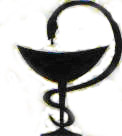 Nr.Factorii de risc profesional   Servicii medicale profilacticeServicii medicale profilacticeServicii medicale profilacticeServicii medicale profilacticeContraindicaţiiContraindicaţiiNr.Factorii de risc profesional   Examen medical la angajareExamen medical periodicPeriodicitateaPeriodicitateaContraindicaţiiContraindicaţii1                    2                3                       4         5         5                                                  6                                                  61AGENŢI CHIMICIAGENŢI CHIMICIAGENŢI CHIMICIAGENŢI CHIMICIAGENŢI CHIMICIAGENŢI CHIMICIAGENŢI CHIMICI1.1Acid acrilic, acrilaţi (monomeri), metilmetaacrilatexamen clinic general, spirometrieexamen clinic general, spirometrieanualbronhopneumopatii cronice, inclusiv astmul bronşic (în funcţie de rezultatele spirometriei)bronhopneumopatii cronice, inclusiv astmul bronşic (în funcţie de rezultatele spirometriei)bronhopneumopatii cronice, inclusiv astmul bronşic (în funcţie de rezultatele spirometriei)1.2Acid cianhidric şi compuşi cianici, cu excepţia cianamidei calciceexamen clinic general, neurolog, endocrinolog, ORL, - ECG - spirometrie- hemogramă - examen psihologic la indicaţia medicului în patologii profesionale examen clinic general, neurolog, endocrinolog, ORL,- tiocianaţi în urină, la sfârşitul schimbului de lucru - ECG,  - hemogramă,  - spirometrie  anual- boli cronice ale sistemului nervos central  - boli sau deformaţii care împiedică purtarea măştii  - bronhopneumopatii cronice, inclusiv astmul bronşic (în funcţie de rezultatele spirometriei)  - anemie  - boli ale aparatului cardiovascular  - etilism cronic  - anosmie  - afecţiuni tiroidiene - boli cronice ale sistemului nervos central  - boli sau deformaţii care împiedică purtarea măştii  - bronhopneumopatii cronice, inclusiv astmul bronşic (în funcţie de rezultatele spirometriei)  - anemie  - boli ale aparatului cardiovascular  - etilism cronic  - anosmie  - afecţiuni tiroidiene - boli cronice ale sistemului nervos central  - boli sau deformaţii care împiedică purtarea măştii  - bronhopneumopatii cronice, inclusiv astmul bronşic (în funcţie de rezultatele spirometriei)  - anemie  - boli ale aparatului cardiovascular  - etilism cronic  - anosmie  - afecţiuni tiroidiene 1.3Acizi organici şi derivaţi (anhidride, lactone, halogenuri acide, nitrili şi amide)examen clinic general, - spirometrieexamen clinic general, - spirometrieanual- bronhopneumopatii cronice, inclusiv astmul bronşic (în funcţie de rezultatele spirometriei)  - bronhopneumopatii cronice, inclusiv astmul bronşic (în funcţie de rezultatele spirometriei)  - bronhopneumopatii cronice, inclusiv astmul bronşic (în funcţie de rezultatele spirometriei)  1.4Acrilamidăexamen clinic general, neurologexamen clinic general, neurologanual- boli cronice ale sistemului nervos central şi periferic  - boli cronice ale sistemului nervos central şi periferic  - boli cronice ale sistemului nervos central şi periferic  1.5Acrilonitril şi metaacrilonitrilexamen clinic general, dermatolog,- spirometrie - ECGexamen clinic general, dermatolog,- tiocianaţi în urină (la sfârşitul schimbului de lucru), - examen sumar de urină  - spirometrie   - ECG anual- bronhopneumopatii cronice, inclusiv astmul bronşic (în funcţie de rezultatele spirometriei)  - dermatoze  - boli cronice ale aparatului cardiovascular  - bronhopneumopatii cronice, inclusiv astmul bronşic (în funcţie de rezultatele spirometriei)  - dermatoze  - boli cronice ale aparatului cardiovascular  - bronhopneumopatii cronice, inclusiv astmul bronşic (în funcţie de rezultatele spirometriei)  - dermatoze  - boli cronice ale aparatului cardiovascular  1.6Alcool metilic  examen clinic general, oftalmolog, neurolog,- testarea acuităţii vizuale şi a cîmpului vizual,examen narcologic       la indicaţiamedicului în patologii profesionaleexamen clinic general, oftalmolog, neurolog,- alcool metilic în urină (la sfârşitul schimbului de lucru), - testarea acuităţii vizuale şi a câmpului vizualexamen narcologic la indicaţia medicului în patologii profesionaleanual- boli ale nervului optic şi/sau ale retinei  - boli cronice ale sistemului nervos central şi periferic  - etilism cronic  - boli ale nervului optic şi/sau ale retinei  - boli cronice ale sistemului nervos central şi periferic  - etilism cronic  - boli ale nervului optic şi/sau ale retinei  - boli cronice ale sistemului nervos central şi periferic  - etilism cronic  1.7Alcooli (cu excepţia alcoolului metilic)  examen clinic general, dermatolog,- hemogramă pentru metilciclohexanol - spirometrie examen clinic general, dermatolog,- hemogramă (pentru metilciclohexanol) - determinarea acetonei în urină (pentru alcool izopropilic) (la sfârşitul schimbului de lucru),- spirometrieanual- bronhopneumopatii cronice pentru alcoolul etilic, inclusiv astmul bronşic (în funcţie de rezultatele spirometriei)  - dermatoze  - leucopenii pentru metilciclohexanol  - bronhopneumopatii cronice pentru alcoolul etilic, inclusiv astmul bronşic (în funcţie de rezultatele spirometriei)  - dermatoze  - leucopenii pentru metilciclohexanol  - bronhopneumopatii cronice pentru alcoolul etilic, inclusiv astmul bronşic (în funcţie de rezultatele spirometriei)  - dermatoze  - leucopenii pentru metilciclohexanol  1.8Aldehideexamen clinic general, dermatolog,- spirometrie  - RPS  examen clinic general, dermatolog,- RPS - la indicaţia medicului în patologii profesionale, spirometrie  anual- bronhopneumopatii cronice, inclusiv astmul bronşic (în funcţie de rezultatele spirometriei)  - dermatoze  - bronhopneumopatii cronice, inclusiv astmul bronşic (în funcţie de rezultatele spirometriei)  - dermatoze  - bronhopneumopatii cronice, inclusiv astmul bronşic (în funcţie de rezultatele spirometriei)  - dermatoze  1.9Amine alifaticeexamen clinic general, dermatolog,- spirometrieexamen clinic general, dermatolog,- spirometrieanual- bronhopneumopatii cronice, inclusiv astmul bronşic (în funcţie de rezultatele spirometriei) - dermatoze  - bronhopneumopatii cronice, inclusiv astmul bronşic (în funcţie de rezultatele spirometriei) - dermatoze  - bronhopneumopatii cronice, inclusiv astmul bronşic (în funcţie de rezultatele spirometriei) - dermatoze  1.10Amine aromatice carcinogene (benzidină, -  şi - naftilamină, auramină, 4- aminodifenil, 2- acetilaminofluoren, dimetilaminoazobenzen, aminoazotoluen etc.)examen clinic general, urolog,- examen sumar de urină (urobilinogen)  - creatinină sanguină  - hemogramă  examen clinic general, urolog,- examen sumar de urină(urobilinogen)  - determinarea benzidinei în urină (pentru benzidină)  - hemogramă   - examen citologic al exfoliatului vezical - la 10 ani de la angajare şi apoi anual  anual- nefropatii cronice - anemie  - nefropatii cronice - anemie  - nefropatii cronice - anemie  1.11Amoniacexamen clinic general,- spirometrie  - RPSexamen clinic general, - spirometrie   - RPS - la indicaţia medicului de patologii profesionale  anual- bronhopneumopatii cronice, inclusiv astmul bronşic (în funcţie de rezultatele spirometriei) - bronhopneumopatii cronice, inclusiv astmul bronşic (în funcţie de rezultatele spirometriei) - bronhopneumopatii cronice, inclusiv astmul bronşic (în funcţie de rezultatele spirometriei) 1.12Anhidrida ftalicăexamen clinic general - spirometrie  examen clinic general, - spirometrieanual- bronhopneumopatii cronice, inclusiv astmul bronşic (în funcţie de rezultatele spirometriei)  - bronhopneumopatii cronice, inclusiv astmul bronşic (în funcţie de rezultatele spirometriei)  - bronhopneumopatii cronice, inclusiv astmul bronşic (în funcţie de rezultatele spirometriei)  1.13Arsen şi compuşii săi (cu excepţia hidrogenului arseniat)examen clinic general,  neurolog,- spirometrie  - hemograma- ECGexamen clinic general, - spirometrie - hemograma- ECG  - arsenurie (la sfârşitul schimbului de lucru), la indicaţia medicului de patologii profesionale  anual- hepatopatii cronice  - nefropatii cronice  - boli cronice ale sistemului nervos central şi periferic  - bronhopneumopatii cronice, inclusiv astmul bronşic (în funcţie de rezultatele spirometriei)  - anemie  - cardiopatii cornice, aritmii, hipertensiune arterial severă  - hepatopatii cronice  - nefropatii cronice  - boli cronice ale sistemului nervos central şi periferic  - bronhopneumopatii cronice, inclusiv astmul bronşic (în funcţie de rezultatele spirometriei)  - anemie  - cardiopatii cornice, aritmii, hipertensiune arterial severă  - hepatopatii cronice  - nefropatii cronice  - boli cronice ale sistemului nervos central şi periferic  - bronhopneumopatii cronice, inclusiv astmul bronşic (în funcţie de rezultatele spirometriei)  - anemie  - cardiopatii cornice, aritmii, hipertensiune arterial severă  1.14Bariu (compuşi solubili)examen clinic general- ECG- RPSexamen clinic general, - ECG- RPS- spirometrie anual- cardiopatii cronice  - cardiopatii cronice  - cardiopatii cronice  1.15Benzenexamen clinic general, neurolog,- spirometrie  - TGO, TGP, gamma GTexamen clinic general, hemogramă, - TGO, TGP, gamma GT  - spirometrie   - fenoli urinari totali la sfârşitul schimbului de lucru, sau acid S-fenilmercapturic urinar la sfârşitul schimbului de lucru anualsemestrial- femei gravide sau lehuze- tineri sub 18 ani  - hepatopatii cronice  - boli ale sistemului nervos central  - stomac operat  - femei gravide sau lehuze- tineri sub 18 ani  - hepatopatii cronice  - boli ale sistemului nervos central  - stomac operat  - femei gravide sau lehuze- tineri sub 18 ani  - hepatopatii cronice  - boli ale sistemului nervos central  - stomac operat  1.16Benzochinona şi produşi de oxidare ai hidrochinoneexamen clinic general, oftalmolog, dermatolog,(atenţie: ochi, tegumenteexamen clinic general, oftalmolog, dermatolog, (atenţie: ochi, tegumente)anual- patologia anexelor ocular- dermatoze - patologia anexelor ocular- dermatoze - patologia anexelor ocular- dermatoze 1.17Beriliu şi compuşiexamen clinic general,- spirometrie  - RPS  examen clinic general,- RPS - la indicaţia medicului de patologii profesionale - spirometrie- hemograma - dozarea beriliului în urină (la sfârşitul schimbului de lucru) anual- bronhopneumopatii cronice, inclusiv astmul bronşic (în funcţie de rezultatele spirometriei) - afecţiuni hematologice  - bronhopneumopatii cronice, inclusiv astmul bronşic (în funcţie de rezultatele spirometriei) - afecţiuni hematologice  - bronhopneumopatii cronice, inclusiv astmul bronşic (în funcţie de rezultatele spirometriei) - afecţiuni hematologice  1.18Bromexamen clinic general,- spirometrie(atenţie: tegumente, aparat respirator)examen clinic general, (atenţie: tegumente, aparat respirator)  - spirometrie anual- bronhopneumopatii cronice, inclusiv astmul bronşic (în funcţie de rezultatele spirometriei)  - bronhopneumopatii cronice, inclusiv astmul bronşic (în funcţie de rezultatele spirometriei)  - bronhopneumopatii cronice, inclusiv astmul bronşic (în funcţie de rezultatele spirometriei)  1.19Cadmiu metalic (pulberi şi fumuri)  examen clinic general,- hemogramă,  - examen sumar de urină (proteinuria),  - spirometrieexamen clinic general, - hemogramă   - examen sumar de urină(atenţie proteinuria) la sfârşitul schimbului de lucru   - cadmiurie la sfârşitul schimbului de lucru- spirometrie anual- nefropatii cronice- anemii  - bronhopneumopatii cronice, inclusiv astmul bronşic (în funcţie de rezultatele spirometriei)- emfizem pulmonar –tulburări ale metabolismului calciului - nefropatii cronice- anemii  - bronhopneumopatii cronice, inclusiv astmul bronşic (în funcţie de rezultatele spirometriei)- emfizem pulmonar –tulburări ale metabolismului calciului - nefropatii cronice- anemii  - bronhopneumopatii cronice, inclusiv astmul bronşic (în funcţie de rezultatele spirometriei)- emfizem pulmonar –tulburări ale metabolismului calciului 1.20Carbamaţiexamen clinic general, neurolog, ORL, - spirometrieexamen clinic general, neurolog, ORL, - colinesteraza eritrocitară sau serică în timpul campaniei de lucru, din 10 în 10 zile sau după o expunere severă accidentală  - spirometrie anual şi în timpul campaniei de lucru - săptămânal  - bronhopneumopatii cronice, inclusiv astmul bronşic (în funcţie de rezultatele spirometriei)  - boli cronice sau deformaţii care împiedică purtarea măştii de protecţie  - boli cronice ale sistemului nervos - bronhopneumopatii cronice, inclusiv astmul bronşic (în funcţie de rezultatele spirometriei)  - boli cronice sau deformaţii care împiedică purtarea măştii de protecţie  - boli cronice ale sistemului nervos - bronhopneumopatii cronice, inclusiv astmul bronşic (în funcţie de rezultatele spirometriei)  - boli cronice sau deformaţii care împiedică purtarea măştii de protecţie  - boli cronice ale sistemului nervos 1.21Cetone  examen clinic general, neurolog, oftalmolog, dermatolog,(atenţie: ochi, tegumente)- spirometrieexamen clinic general, neurolog, oftalmolog, dermatolog, (atenţie: ochi, tegumente)  - acetonurie la sfârşitul schimbului de lucru    (numai pentru acetonă)  - metiletilcetonurie (numai pentru metiletilcetonă) la sfârşitul schimbului de lucru   - spirometrieanual-  bronhopneumopatii cronice, inclusiv astmul bronşic (în funcţie de rezultatele spirometriei)  - boli cronice ale sistemului nervos central şi periferic (pentru expunerea lametil-n-butilcetonă(2-hexanona), metil-n-propilcetona  (2-pentanona), metilisobutilcetona (4-metil-2-pentanona), etil-n-butilcetona (3-heptanona), metil-n-amilcetonă (2-heptanona)-  bronhopneumopatii cronice, inclusiv astmul bronşic (în funcţie de rezultatele spirometriei)  - boli cronice ale sistemului nervos central şi periferic (pentru expunerea lametil-n-butilcetonă(2-hexanona), metil-n-propilcetona  (2-pentanona), metilisobutilcetona (4-metil-2-pentanona), etil-n-butilcetona (3-heptanona), metil-n-amilcetonă (2-heptanona)-  bronhopneumopatii cronice, inclusiv astmul bronşic (în funcţie de rezultatele spirometriei)  - boli cronice ale sistemului nervos central şi periferic (pentru expunerea lametil-n-butilcetonă(2-hexanona), metil-n-propilcetona  (2-pentanona), metilisobutilcetona (4-metil-2-pentanona), etil-n-butilcetona (3-heptanona), metil-n-amilcetonă (2-heptanona)1.22Chinone  examen clinic general, oftalmolog(atenţie: ochi)examen clinic general, oftalmolog (atenţie: ochi)  anual- boli cronice ale anexelor oculare-- boli cronice ale anexelor oculare-- boli cronice ale anexelor oculare-1.23Cianamidă calcicăexamen clinic general,  dermatolog(atenţie: tegumente, aparat respirator, etilism cronic)examen clinic general, dermatolog (atenţie: tegumente, aparat respirator, etilism cronic)anual- etilism cronic  - etilism cronic  - etilism cronic  1.24Clor şi compuşi (în afara hidrocarburilor clorurate)  examen clinic general, - spirometrie  examen clinic general, - spirometrie   - RPS - la indicaţia medicului de patologii profesionale  anual- bronhopneumopatii cronice, inclusiv astmul bronşic (în funcţie de rezultatele spirometriei) - boli cardiace cronice  - bronhopneumopatii cronice, inclusiv astmul bronşic (în funcţie de rezultatele spirometriei) - boli cardiace cronice  - bronhopneumopatii cronice, inclusiv astmul bronşic (în funcţie de rezultatele spirometriei) - boli cardiace cronice  1.25Clorcianul şi clorura de cianuriexamen clinic general, neurolog (atenţie: sistemul nervos central şi periferic)  - spirometrie  - ECG  - RPS  examen clinic general, neurolog (atenţie: sistemul nervos central şi periferic)  - spirometrie  - ECG   - RPS - la indicaţia medicului de patologii profesionale  - tiocianaţi în urină la sfârşitul schimbului de lucru   - hemograma anual- bronhopneumopatii cronice, inclusiv astmul bronşic (în funcţie de rezultatele spirometriei)  - boli cronice ale sistemului nervos central  - boli cronice ale aparatului cardiovascular: boală arterială periferică, boală cardiacă ischemică, valvulopatii  - etilism cronic  - hepatopatii cronice  - bronhopneumopatii cronice, inclusiv astmul bronşic (în funcţie de rezultatele spirometriei)  - boli cronice ale sistemului nervos central  - boli cronice ale aparatului cardiovascular: boală arterială periferică, boală cardiacă ischemică, valvulopatii  - etilism cronic  - hepatopatii cronice  - bronhopneumopatii cronice, inclusiv astmul bronşic (în funcţie de rezultatele spirometriei)  - boli cronice ale sistemului nervos central  - boli cronice ale aparatului cardiovascular: boală arterială periferică, boală cardiacă ischemică, valvulopatii  - etilism cronic  - hepatopatii cronice  1.26Clorura de vinilexamen clinic general, examen reumatologic la indicaţia medicului de patologii profesionale    - TGO, TGP, GTP  - număr trombocite  - spirometrie  examen clinic general,  examen reumatologic la indicaţia medicului de patologii profesionale    - spirometrie    - TGO, TGP, GGT  - număr trombocite  - radiografia mâinilor - la indicaţia medicului de patologii profesionale  - test presor la rece  - fosfatază alcalină   - examen sumar urină (urobilinogen) anual- hepatopatii cronice  - arteriopatii  - sindrom Raynaud, boala Raynaud- sclerodermie  - afecţiuni osoase difuze  - trombocitopenii  - hepatopatii cronice  - arteriopatii  - sindrom Raynaud, boala Raynaud- sclerodermie  - afecţiuni osoase difuze  - trombocitopenii  - hepatopatii cronice  - arteriopatii  - sindrom Raynaud, boala Raynaud- sclerodermie  - afecţiuni osoase difuze  - trombocitopenii  1.27Cobalt (oxizi, săruri)examen clinic general, alergolog(atenţie: aparat respirator)  - spirometrieexamen clinic general, alergolog (atenţie: aparat respirator)  - cobalturie la sfârşitul săptămînii de lucru   - spirometrieanual- bronhopneumopatii cronice, inclusiv astm bronşic (în funcţie de rezultatele spirometriei)- boli alergice  - bronhopneumopatii cronice, inclusiv astm bronşic (în funcţie de rezultatele spirometriei)- boli alergice  - bronhopneumopatii cronice, inclusiv astm bronşic (în funcţie de rezultatele spirometriei)- boli alergice  1.28Crezoliexamen clinic general, - hemogramă  - examen sumar urină (urobilinogen)  - TGO, TGP, GGT  - spirometrie  examen clinic general, - hemogramă  - examen sumar urină (urobilinogen) - TGO, TGP, GGT  - spirometrie anual- nefropatii cronice  - hepatopatii cronice  - anemie  - hipertensiune arterială  - bronhopneumopatii cronice, inclusiv astmul bronşic (în funcţie de rezultatele spirometriei) - nefropatii cronice  - hepatopatii cronice  - anemie  - hipertensiune arterială  - bronhopneumopatii cronice, inclusiv astmul bronşic (în funcţie de rezultatele spirometriei) - nefropatii cronice  - hepatopatii cronice  - anemie  - hipertensiune arterială  - bronhopneumopatii cronice, inclusiv astmul bronşic (în funcţie de rezultatele spirometriei) 1.29Crom şi compuşiexamen clinic general, ORL (atenţie: căi aeriene superioare - ulceraţie, perforaţie sept nazal pentru cromul hexavalent)   - hemogramă  - spirometrie  - RPS  examen clinic general, ORL (atenţie: căi aeriene superioare - ulceraţie, perforaţie sept nazal pentru cromul hexavalent)  - spirometrie - RPS - la indicaţia medicului de patologii profesionale - cromurie la sfârşitul săptămânii de lucru  - examen citologic al sputei - la 10 ani de la angajare şi apoi din 3 în 3 anianual- bronhopneumopatii cronice, inclusiv astmul bronşic (în funcţie de rezultatele spirometriei)  - hepatopatii cronice  - anemii  - bronhopneumopatii cronice, inclusiv astmul bronşic (în funcţie de rezultatele spirometriei)  - hepatopatii cronice  - anemii  - bronhopneumopatii cronice, inclusiv astmul bronşic (în funcţie de rezultatele spirometriei)  - hepatopatii cronice  - anemii  1.30Cupru (fumuri şi pulberi)examen clinic general, (atenţie: aparat respirator)   - spirometrie  - examen clinic general, - spirometrie   - RPS - la indicaţia medicului de patologii profesionale anual- bronhopneumopatii cronice, inclusiv astm bronşic (în funcţie de rezultatele spirometriei)- bronhopneumopatii cronice, inclusiv astm bronşic (în funcţie de rezultatele spirometriei)- bronhopneumopatii cronice, inclusiv astm bronşic (în funcţie de rezultatele spirometriei)1.31Decaboran, pentaboranexamen clinic general, neurolog(atenţie: sistemul nervos, starea psihică)   - TGO, TGP, GGT  - examen sumar de urină (urobilinogen)examen clinic general, ,neurolog (atenţie: sistemul nervos, starea psihică)  - TGO, TGP, GGTanual- boli organice ale sistemului nervos central- hepatopatii cronice  - boli organice ale sistemului nervos central- hepatopatii cronice  - boli organice ale sistemului nervos central- hepatopatii cronice  1.32Diazometan, nitrozometil uretan, nitrozometil ureeexamen clinic general, - spirometrie  examen clinic general, - spirometrie anual- bronhopneumopatii cronice, inclusiv astmul bronşic (în funcţie de rezultatele spirometriei)- bronhopneumopatii cronice, inclusiv astmul bronşic (în funcţie de rezultatele spirometriei)- bronhopneumopatii cronice, inclusiv astmul bronşic (în funcţie de rezultatele spirometriei)1.33Diboranexamen clinic general, - spirometrieexamen clinic general, - spirometrieanual- bronhopneumopatii cronice, inclusiv astmul bronşic (în funcţie de rezultatele spirometriei)- boli cronice ale aparatului cardiovascular  - bronhopneumopatii cronice, inclusiv astmul bronşic (în funcţie de rezultatele spirometriei)- boli cronice ale aparatului cardiovascular  - bronhopneumopatii cronice, inclusiv astmul bronşic (în funcţie de rezultatele spirometriei)- boli cronice ale aparatului cardiovascular  1.34Difenil şi derivaţi (- metan, - etan, - eter), decalină, tetralină, difeniloxid  examen clinic general, dermatolog (atenţie: tegumente, aparat respirator)  - spirometrie  - ECGexamen clinic general, dermatolog (atenţie: tegumente, aparat respirator)  - ECG   - spirometrieanual- bronhopneumopatii cronice, inclusiv astmul bronşic (în funcţie de rezultatele spirometriei)- HTA formă severă - bronhopneumopatii cronice, inclusiv astmul bronşic (în funcţie de rezultatele spirometriei)- HTA formă severă - bronhopneumopatii cronice, inclusiv astmul bronşic (în funcţie de rezultatele spirometriei)- HTA formă severă 1.35Dimetilformamidă, dimetil acetamidăexamen clinic general - examen sumar de urină (urobilinogen)  - TGO, TGP, GGTexamen clinic general, - examen sumar de urină (urobilinogen)- TGO, TGP, GGT (şi alte teste hepatice stabilite de medicului de patologii profesionale   - metilformamida în urină (pentru dimetilformamidă) la sfîrşitul schimbului de lucru - n-metilacetamida în urină (pentru n-demetilacetamidă)  la sfîrşitul săptămînii de lucru anual- hepatopatii cronice  - hepatopatii cronice  - hepatopatii cronice  1.36Dimetilnitrozamină  examen clinic general, - examen sumar de urină (urobilinogen)  - TGO, TGP, GGTexamen clinic general, examen sumar de urină (urobilinogen)  - TGO, TGP, GGT, alte teste hepatice stabilite de medic în patologii profesionale anual- hepatopatii cronice  - hepatopatii cronice  - hepatopatii cronice  1.37Dimetilsulfatexamen clinic general, - TGO, TGP, GGT, alte teste hepatice stabilite de medicul  de patologii profesionale  - creatinina sanguină  - examen sumar de urină (urobilinogen)  - spirometrieexamen clinic general,- TGO, TGP, GGT, alte teste hepatice stabilite de medic în patologii profesionale - creatinina sanguină  - examen sumar de urină (urobilinogen) - spirometrie anual- bronhopneumopatii cronice, inclusiv astmul bronşic (în funcţie de rezultatele spirometriei) - hepatopatii cronice  - nefropatii cronice  - bronhopneumopatii cronice, inclusiv astmul bronşic (în funcţie de rezultatele spirometriei) - hepatopatii cronice  - nefropatii cronice  - bronhopneumopatii cronice, inclusiv astmul bronşic (în funcţie de rezultatele spirometriei) - hepatopatii cronice  - nefropatii cronice  1.38Dinitrofenol, dinitrocrezol, dinitrobutil fenolexamen clinic general, endocrinolog,- spirometrie  examen clinic general, endocrinolog - spirometrie  anual- bronhopneumopatii cronice, inclusiv astmul bronşic (în funcţie de rezultatele spirometriei)- astm bronşichipertiroidie- bronhopneumopatii cronice, inclusiv astmul bronşic (în funcţie de rezultatele spirometriei)- astm bronşichipertiroidie- bronhopneumopatii cronice, inclusiv astmul bronşic (în funcţie de rezultatele spirometriei)- astm bronşichipertiroidie1.39Dioxan (dietilendioxid)examen clinic general, - examen sumar de urină (urobilinogen)  - creatinina sanguină  - spirometrie  - TGO, TGP, GGT, alte teste hepatice stabilite de medic de patologii profesionaleexamen clinic general, - examen sumar de urină (urobilinogen)   - creatinina sanguină   - TGO, TGP, GGT, alte teste hepatice stabilite de medic în patologii profesionale - spirometrie  anual- boli cronice ale sistemului nervos central  - nefropatii cronice  - hepatopatii cronice  - bronhopneumopatii cronice, inclusiv astmul bronşic (în funcţie de rezultatele spirometriei) - boli cronice ale sistemului nervos central  - nefropatii cronice  - hepatopatii cronice  - bronhopneumopatii cronice, inclusiv astmul bronşic (în funcţie de rezultatele spirometriei) - boli cronice ale sistemului nervos central  - nefropatii cronice  - hepatopatii cronice  - bronhopneumopatii cronice, inclusiv astmul bronşic (în funcţie de rezultatele spirometriei) 1.40Dioxid de sulf (inclusiv acid sulfuric)examen clinic general, - spirometrie  - RPSexamen clinic general, - spirometrie - RPS - la indicaţia medicului de patologii profesionale anual- bronhopneumopatii cronice, inclusiv astmul bronşic (în funcţie de rezultatele spirometriei)- bronhopneumopatii cronice, inclusiv astmul bronşic (în funcţie de rezultatele spirometriei)- bronhopneumopatii cronice, inclusiv astmul bronşic (în funcţie de rezultatele spirometriei)1.41Esteri organo-fosforiciexamen clinic general, neurolog, ORLexamen clinic general, ORL neurolog,  - determinarea colinesterazei serice sau eritrocitare - în timpul campaniei de lucru, din 10 în 10 zile, sau după o expunere severă accidentală  anual- boli ale sistemului nervos central şi periferic  - boli cronice care împiedică portul măştii şi costumului de protecţie- boli ale sistemului nervos central şi periferic  - boli cronice care împiedică portul măştii şi costumului de protecţie- boli ale sistemului nervos central şi periferic  - boli cronice care împiedică portul măştii şi costumului de protecţie1.42Eteri şi derivaţi  examen clinic general, - hemogramă (pentru fenil –glicidil-eter) - spirometrie  examen clinic general,- hemogramă (pentru fenil –glicidil-eter)- spirometrie  anual- afecţiuni psihice, inclusiv nevrozele manifeste - anemie (pentru fenil –glicidil-eter)- bronhopneumopatii cronice, inclusiv astmul bronşic (în funcţie de rezultatele spirometriei)- afecţiuni psihice, inclusiv nevrozele manifeste - anemie (pentru fenil –glicidil-eter)- bronhopneumopatii cronice, inclusiv astmul bronşic (în funcţie de rezultatele spirometriei)- afecţiuni psihice, inclusiv nevrozele manifeste - anemie (pentru fenil –glicidil-eter)- bronhopneumopatii cronice, inclusiv astmul bronşic (în funcţie de rezultatele spirometriei)1.43Etilenclorhidrina, monoclorhidrina, diclorhidrina, epiclorhidrinaexamen clinic general, neurolog, - examen sumar de urină (urobilinogen)  - spirometrie  examen clinic general, neurolog,- examen sumar de urină (urobilinogen)  - spirometrie   - creatinina sanguină  anual- boli cronice ale sistemului nervos central  - boli psihice  - hepatopatii cronice  - nefropatii cronice  - bronhopneumopatii cronice, inclusiv astmul bronşic (în funcţie de rezultatele spirometriei- boli cronice ale sistemului nervos central  - boli psihice  - hepatopatii cronice  - nefropatii cronice  - bronhopneumopatii cronice, inclusiv astmul bronşic (în funcţie de rezultatele spirometriei- boli cronice ale sistemului nervos central  - boli psihice  - hepatopatii cronice  - nefropatii cronice  - bronhopneumopatii cronice, inclusiv astmul bronşic (în funcţie de rezultatele spirometriei1.44Etilenimina, propileniminaexamen clinic general, - spirometrie  examen clinic general, - spirometrieanual- bronhopneumopatii cronice, inclusiv astmul bronşic (în funcţie de rezultatele spirometriei)   - hepatopatii cronice  - nefropatii cronice  - bronhopneumopatii cronice, inclusiv astmul bronşic (în funcţie de rezultatele spirometriei)   - hepatopatii cronice  - nefropatii cronice  - bronhopneumopatii cronice, inclusiv astmul bronşic (în funcţie de rezultatele spirometriei)   - hepatopatii cronice  - nefropatii cronice  1.45Etilenoxidexamen clinic general, neurolog, - spirometrie  examen clinic general, neurolog,- spirometrieanual- bronhopneumopatii cronice, inclusiv astmul bronşic (în funcţie de rezultatele spirometriei)- boli cronice ale sistemului nervos central  - bronhopneumopatii cronice, inclusiv astmul bronşic (în funcţie de rezultatele spirometriei)- boli cronice ale sistemului nervos central  - bronhopneumopatii cronice, inclusiv astmul bronşic (în funcţie de rezultatele spirometriei)- boli cronice ale sistemului nervos central  1.46Fenilhidrazineexamen clinic general, alergolog- hemogramă  - examen sumar de urină  - creatinina sanguină  examen clinic general, alergolog- hemogramă, reticulocite (când există anemie)- examen sumar de urină  - creatinina sanguină anual- anemie  - trombocitopenii  - boli alergice  - nefropatii cronice  - anemie  - trombocitopenii  - boli alergice  - nefropatii cronice  - anemie  - trombocitopenii  - boli alergice  - nefropatii cronice  1.47Fenoli, omologii săi şi derivaţii lor halogenaţiexamen clinic general, - TGO, TGP, GGT  - creatinină sanguină  examen clinic general,- fenoli totali urinari la sfîrşitul schimbului de lucru,   - dozarea pentaclorfenolului în urină (pentru pentaclorfenol)anual- bronhopneumopatii cronice  - nefropatii cronice  - hepatopatii cronice  - bronhopneumopatii cronice  - nefropatii cronice  - hepatopatii cronice  - bronhopneumopatii cronice  - nefropatii cronice  - hepatopatii cronice  1.48Fluor şi compuşiexamen clinic general, - spirometrieexamen clinic general,- determinarea fluorului în urină (la sfîrşitul schimbului de lucru),   - radiografia unui element al scheletului la indicaţia medicul de patologii profesionale- spirometrie   anual- bronhopneumopatii cronice, inclusiv astmul bronşic (în funcţie de rezultatele spirometriei)- bronhopneumopatii cronice, inclusiv astmul bronşic (în funcţie de rezultatele spirometriei)- bronhopneumopatii cronice, inclusiv astmul bronşic (în funcţie de rezultatele spirometriei)1.49Fluor acetat şi metilfluoracetat de sodiuexamen clinic general, endocrinolog,- ECGexamen clinic general, endocrinologanual- boli cronice ale sistemului nervos central  - miocardiopatii  - hipoparatiroidii  - hipocalcemii  - boli cronice ale sistemului nervos central  - miocardiopatii  - hipoparatiroidii  - hipocalcemii  - boli cronice ale sistemului nervos central  - miocardiopatii  - hipoparatiroidii  - hipocalcemii  1.50Fosforul şi compuşi săi anorganiciexamen clinic general, endocrinolog,- hemogramă  - examen sumar de urină (urobilinogen)  - TGO, TGP, GGT - ECG examen clinic general, endocrinolog,- hemogramă   - radiografie dentară şi a mandibulei - la indicaţia medicului de patologii profesionale - examen sumar de urină  - TGO, TGP, GGT - creatinină sanguină  - spirometrie   anual- boli cronice ale căilor respiratorii superioare  - hepatopatii cronice  - nefropatii cronice  - hipertiroidie manifestă  - stomatite ulcerative  - osteopatii cronice, leziuni ale mandibulei  - boli cronice ale căilor respiratorii superioare  - hepatopatii cronice  - nefropatii cronice  - hipertiroidie manifestă  - stomatite ulcerative  - osteopatii cronice, leziuni ale mandibulei  - boli cronice ale căilor respiratorii superioare  - hepatopatii cronice  - nefropatii cronice  - hipertiroidie manifestă  - stomatite ulcerative  - osteopatii cronice, leziuni ale mandibulei  1.51Fosgen (oxiclorura de carbon)examen clinic general (atenţie: aparatul respirator)- spirometrie  examen clinic general, (atenţie: aparatul respirator) - spirometrie  anual- bronhopneumopatii cronice, inclusiv astmul bronşic (în funcţie de rezultatele spirometriei)  - bronhopneumopatii cronice, inclusiv astmul bronşic (în funcţie de rezultatele spirometriei)  - bronhopneumopatii cronice, inclusiv astmul bronşic (în funcţie de rezultatele spirometriei)  1.52Glicoli şi derivaţii halogenaţiexamen clinic general, neurolog, - hemogramă completă (în special pentru metil- şi butil- celosolv)  - examen sumar de urină  examen clinic general, neurolog- examen sumar de urină   - creatinină sanguină   - hemogramă (în special pentru metil şi butyl - celosolv)   anual- nefropatii cronice  - boli cronice ale sistemului nervos central  - hemopatii - numai pentru metil şi butil - celosolv  - nefropatii cronice  - boli cronice ale sistemului nervos central  - hemopatii - numai pentru metil şi butil - celosolv  - nefropatii cronice  - boli cronice ale sistemului nervos central  - hemopatii - numai pentru metil şi butil - celosolv  1.53Hidrazină, dimetilhidrazinăexamen clinic general, - spirometrie  examen clinic general, - spirometrie - hidrazinurie (pentru hidrazină) la sfîrşitul schimbului de lucru   anual- bronhopneumopatii cronice, inclusiv astmul bronşic (în funcţie de rezultatele spirometriei)- hepatopatii cronice  - bronhopneumopatii cronice, inclusiv astmul bronşic (în funcţie de rezultatele spirometriei)- hepatopatii cronice  - bronhopneumopatii cronice, inclusiv astmul bronşic (în funcţie de rezultatele spirometriei)- hepatopatii cronice  1.54Hidrocarburi alifatice şi aromatice halogenate (în afară de clorura de vinil şi tetraclorura de carbon)examen clinic general, neurolog, - creatinină sanguină  - TGO, TGP, GGT  - examen sumar de urină (urobilinogen)  - ECGexamen clinic general, neurolog- acid tricloracetic şi tricloretanol în urină la sfîrşitul schimbului de lucru   - acid trifluoroacetic în sînge la sfîrşitul schimbului de lucru   (pentru halotan)  - hexaclorbenzen în ser la sfîrşitul schimbului de lucru (pentru hexaclorbenzen )   -p-clorfenol total în urină la sfîrşitul schimbului de lucru (pentru clorbenzen)  - clorură de metilen în sînge la sfîrşitul schimbului de lucru (pentru clorură de metilen)- brom în sînge la sfîrşitul schimbului de lucru (pentru bromură de metil)-2,5diclorfenol total în urină la sfîrşitul schimbului de lucru (pentru 1,4 diclor benzenen)- examen sumar de urină (urobilinogen)   - creatinină sanguină - TGO, TGP, GGT  anual- hepatopatii cronice  - nefropatii cronice  - boli cronice ale sistemului nervos central - boli psihice  - miocardiopatii cronice  - etilism cronic  - hepatopatii cronice  - nefropatii cronice  - boli cronice ale sistemului nervos central - boli psihice  - miocardiopatii cronice  - etilism cronic  - hepatopatii cronice  - nefropatii cronice  - boli cronice ale sistemului nervos central - boli psihice  - miocardiopatii cronice  - etilism cronic  1.55Hidrocarburi aromatice (în afară de benzen): toluen, xilen, naftalină etc.)examen clinic general, oftalmolog,  neurolog- hemogramă  - spirometrie  - TGO, TGP, GGT (pentru toluen)
- examen sumar de urina (pentru toluen)
 examen clinic general, oftalmolog,  neurolog- acid hipuric şi/sau orto- cresol în urină (pentru toluen) la sfîrşitul schimbului de lucru   - acid metilhipuric în urină (pentru xilen) la sfîrşitul schimbului de lucru        - hemogramă - spirometrie - TGO, TGP, GGT (pentru toluen) 
- sumar de urina (pentru toluen) anual- hepatopatii cronice
- boli cronice ale sistemului nervos central si periferic
- cataracta pentru naftalen
- femei gravide, femei care alăptează
- tinerii sub 18 ani
- hepatopatii cronice
- boli cronice ale sistemului nervos central si periferic
- cataracta pentru naftalen
- femei gravide, femei care alăptează
- tinerii sub 18 ani
- hepatopatii cronice
- boli cronice ale sistemului nervos central si periferic
- cataracta pentru naftalen
- femei gravide, femei care alăptează
- tinerii sub 18 ani
1.56Hidrocarburi din petrol alifatice şi aliciclice (benzine, white-spirit, solvent nafta etc.examen clinic general, neurolog, - spirometrieexamen clinic general, neurolog,- spirometrie anual- boli cronice ale sistemului nervos central
- boli psihice, inclusiv nevrozele manifeste
- etilism cronic- boli cronice ale sistemului nervos central
- boli psihice, inclusiv nevrozele manifeste
- etilism cronic- boli cronice ale sistemului nervos central
- boli psihice, inclusiv nevrozele manifeste
- etilism cronic1.57Hidrocarburi policiclice aromatice produse din distilarea gudroanelor, a cărbunelui, a ţiţeiului şi a şisturilor bituminoase (antracen, benzantracen, 3-4-benzapiren, fenantren, metilcolantren etc.)  examen clinic general - spirometrie  - RPSexamen clinic general, (atenţie: tegumente, aparat respirator)  - spirometrie   - RPS - examen citologic al sputei  anual- la 5 ani de la angajare şi apoi din 3 în 3 ani la 10 ani de la angajare, apoi din 2 în 2 ani- bronhopneumopatii cronice, inclusiv astmul bronsic (in funcție de rezultatele spirometriei)
- bronhopneumopatii cronice, inclusiv astmul bronsic (in funcție de rezultatele spirometriei)
- bronhopneumopatii cronice, inclusiv astmul bronsic (in funcție de rezultatele spirometriei)
1.58Hidrogenul arseniat şi stibiatexamen clinic general, neurolog, - hemogramă  - examen sumar de urină  - ECG,  - TGO, TGP, gamma GT  examen clinic general, neurolog- hemogramă şi reticulocite   - examen sumar de urină (urobilinogen)  - TGO, TGP, gamma GT  - creatinină sanguină  - arsen sau stibiu în urină la sfărşitul săptămănii de lucru anual- anemie  - hepatopatii cronice  - nefropatii cronice  - boli cronice cardiace  - boli cronice ale sistemului nervos periferic- anemie  - hepatopatii cronice  - nefropatii cronice  - boli cronice cardiace  - boli cronice ale sistemului nervos periferic- anemie  - hepatopatii cronice  - nefropatii cronice  - boli cronice cardiace  - boli cronice ale sistemului nervos periferic1.59Hidrogenul fosforatexamen clinic general, neurolog- spirometrie- ECGexamen clinic general,  neurolog- spirometrie  pseudocolinesteraza serică - la indicaţia medicului de patologii profesionale  anual- bronhopneumopatii cronice, inclusiv astmul bronşic (în funcţie de rezultatele spirometriei)  - hepatopatii cronice  - boli cronice ale sistemului nervos central  - bronhopneumopatii cronice, inclusiv astmul bronşic (în funcţie de rezultatele spirometriei)  - hepatopatii cronice  - boli cronice ale sistemului nervos central  - bronhopneumopatii cronice, inclusiv astmul bronşic (în funcţie de rezultatele spirometriei)  - hepatopatii cronice  - boli cronice ale sistemului nervos central  1.60Hidrogen seleniat şi teluratexamen clinic general, - spirometrie  examen clinic general, - spirometrie   - telur în urină (pentru telur şi compuşi) la sfîrşitul schimbului de lucruanual- bronhopneumopatii cronice, inclusiv astmul bronşic (în funcţie de rezultatele spirometriei) - hepatopatii cronice  - bronhopneumopatii cronice, inclusiv astmul bronşic (în funcţie de rezultatele spirometriei) - hepatopatii cronice  - bronhopneumopatii cronice, inclusiv astmul bronşic (în funcţie de rezultatele spirometriei) - hepatopatii cronice  1.61Hidrogen sulfuratexamen clinic general, - spirometrie  - RPSexamen clinic general, - RPS - la indicaţia medicului de patologii profesionale - spirometrie  anual- bronhopneumopatii cronice, inclusiv astmul bronşic (în funcţie de rezultatele spirometriei)  - anosmie  - bronhopneumopatii cronice, inclusiv astmul bronşic (în funcţie de rezultatele spirometriei)  - anosmie  - bronhopneumopatii cronice, inclusiv astmul bronşic (în funcţie de rezultatele spirometriei)  - anosmie  1.62Insecticide organoclorurate (DDT, HCH)examen clinic general, dermatolog, neurolog- TGP, TGO
- ECG
- spirometrieexamen clinic general, dermatolog, neurolog- TGP, TGO 
- ECG 
- spirometrie 
- DDT in sânge la sfîrşitul schimbului de lucruanual- boli cronice ale sistemului nervos central
- epilepsie
- dermatoze
- hepatopatii cronice
- boli cronice cardiace (aritmii, tulburări de conducere)- boli cronice ale sistemului nervos central
- epilepsie
- dermatoze
- hepatopatii cronice
- boli cronice cardiace (aritmii, tulburări de conducere)- boli cronice ale sistemului nervos central
- epilepsie
- dermatoze
- hepatopatii cronice
- boli cronice cardiace (aritmii, tulburări de conducere)1.63Izocianaţi  examen clinic general, - spirometrie  - RPS  examen clinic general, - RPS - la indicaţia medicului de patologii profesionale - spirometrieanual- bronhopneumopatii cronice, inclusiv astmul bronşic (în funcţie de rezultatele spirometriei) - bronhopneumopatii cronice, inclusiv astmul bronşic (în funcţie de rezultatele spirometriei) - bronhopneumopatii cronice, inclusiv astmul bronşic (în funcţie de rezultatele spirometriei) 1.64Manganexamen clinic general, neurolog, (atenţie: sistem nervos central si periferic, stare psihică), examen neurologicexamen clinic general, neurolog,   (cu atenţie la statusul psihoemotional, tulburări de mers, disartrie, sialoree) - manganurie la sfîrşitul schimbului de lucruanual- boli cronice ale sistemului nervos - boli cronice ale sistemului nervos - boli cronice ale sistemului nervos 1.65Mercaptaniexamen clinic general, neurolog (atenţie: sistem nervos central si periferic, stare psihică),- spirometrieexamen clinic general, neurolog- spirometrieanual- boli cronice ale sistemului nervos central  - boli psihice  - boli cronice ale sistemului nervos central  - boli psihice  - boli cronice ale sistemului nervos central  - boli psihice  1.66Mercur metalic şi compuși anorganici şi organiciexamen clinic general, neurolog, endocrinolog (atenţie: sistem nervos central si periferic, stare psihică, tiroida, cavitate bucala)
- creatinina sanguinăexamen clinic general, neurolog, endocrinolog (atenţie la examinarea cavității bucale, statusul psihoemotional, modificarea scrisului) 
- mercur in urină (la începutul schimbului următor) 
- mercur in sânge la sfârșitul schimbului de lucru 
- creatinina sanguină anual- boli cronice ale sistemului nervos, boli psihice, inclusiv nevrozele manifeste
- boli endocrine: hipertiroidie, hipoparatiroidie
- nefropatii cronice
- boli cronice ale sistemului nervos, boli psihice, inclusiv nevrozele manifeste
- boli endocrine: hipertiroidie, hipoparatiroidie
- nefropatii cronice
- boli cronice ale sistemului nervos, boli psihice, inclusiv nevrozele manifeste
- boli endocrine: hipertiroidie, hipoparatiroidie
- nefropatii cronice
1.67Monooxid de carbonexamen clinic general, neurolog,
- ECG
- hemogramă
 examen clinic general, neurolog 
- ECG  carboxihemoglobinemie, la indicaţia medicului de patologii profesionale anual
- boli cronice ale sistemului nervos central
- boli cronice ale aparatului cardiovascular
- anemie
- epilepsie
- boli cronice ale sistemului nervos central
- boli cronice ale aparatului cardiovascular
- anemie
- epilepsie
- boli cronice ale sistemului nervos central
- boli cronice ale aparatului cardiovascular
- anemie
- epilepsie
1.68Nichel şi compuși (în afara nichelului carbonil)examen clinic general, - spirometrie
- RPS
 examen clinic general - nichel in urina la sfârșitul schimbului de lucru 
- RPS - la indicaţia medicului de patologii profesionale 
- spirometrie 
- examen citologic al sputei la muncitorii de la rafinarea nichelului anual
la 10 ani de la angajareapoi o dată la 2 ani- bronhopneumopatii cronice, inclusiv astmul bronsic (in funcție de rezultatele spirometriei)
- bronhopneumopatii cronice, inclusiv astmul bronsic (in funcție de rezultatele spirometriei)
- bronhopneumopatii cronice, inclusiv astmul bronsic (in funcție de rezultatele spirometriei)
1.69Nichel carbonil şi alţi carbonili metalici examen clinic general, neurolog
- hemogramă
- ECG
 examen clinic general, neurolog 
- nichel in urina la sfârșitul schimbului de lucru 
- carboxihemoglobinemie la sfârșitul schimbului de lucru 
- hemogramă 
- spirometrie anual- bronhopneumopatii cronice, inclusiv astmul bronsic (in funcție de rezultatele spirometriei)
- cardiopatii cronice
- anemie- boli cronice ale sistemului nervos central- bronhopneumopatii cronice, inclusiv astmul bronsic (in funcție de rezultatele spirometriei)
- cardiopatii cronice
- anemie- boli cronice ale sistemului nervos central- bronhopneumopatii cronice, inclusiv astmul bronsic (in funcție de rezultatele spirometriei)
- cardiopatii cronice
- anemie- boli cronice ale sistemului nervos central1.70Nicotină examen clinic general, 
- ECGexamen clinic general anual- boala cardiaca ischemica
- epilepsie
- arteriopatii periferice- boala cardiaca ischemica
- epilepsie
- arteriopatii periferice- boala cardiaca ischemica
- epilepsie
- arteriopatii periferice1.71Nitro si aminoderivati ai hidrocarburilor aromatice(în afara de amine carcinogene, trinitrotoluen şi trinitrofenol) examen clinic general, alergolog 
- hemogramă
- examen sumar de urină (urobilinogen)
- ECG
- TGO, TGP, GGT
 examen clinic general, alergolog
- hemograma la sfârșitul schimbului de lucru 
- methemoglobinemie la sfîrşitul schimbului de lucru (pentru nitrobenzen) 
- paranitrofenol total urinar la sfîrşitul schimbului de lucru (pentru nitrobenzen) 
- examen sumar de urină (urobilinogen) 
- TGO, TGP, GGT 
- creatinina sanguinăanual - anemie
- hepatopatii cronice
- cardiopatii cronice
- etilism cronic
- boli alergice
- dermatoze- anemie
- hepatopatii cronice
- cardiopatii cronice
- etilism cronic
- boli alergice
- dermatoze- anemie
- hepatopatii cronice
- cardiopatii cronice
- etilism cronic
- boli alergice
- dermatoze1.72Oxid de calciu, hidroxid de sodiu, hidroxid de potasiu examen clinic general, - spirometrie examen clinic general
- spirometrie 
anual- bronhopneumopatii cronice, inclusiv astmul bronsic (in funcție de rezultatele spirometriei)
- bronhopneumopatii cronice, inclusiv astmul bronsic (in funcție de rezultatele spirometriei)
- bronhopneumopatii cronice, inclusiv astmul bronsic (in funcție de rezultatele spirometriei)
1.73Oxizi de azot (inclusiv acid azotic) examen clinic general (atenție: ochi, aparat respirator)
- spirometrie
- RPS examen clinic general,  
- RPS - la indicaţia medicului de patologii profesionale 
- spirometrie 
anual- bronhopneumopatii cronice, inclusiv astmul bronsic (in funcție de rezultatele spirometriei)
- bronhopneumopatii cronice, inclusiv astmul bronsic (in funcție de rezultatele spirometriei)
- bronhopneumopatii cronice, inclusiv astmul bronsic (in funcție de rezultatele spirometriei)
1.74Ozonexamen clinic general, 
- spirometrie
- ECGexamen clinic general 
- spirometrie 
- ECG 
anual- bronhopneumopatii cronice, inclusiv astmul bronsic (in funcție de rezultatele spirometriei)
- boala cardiaca ischemica- bronhopneumopatii cronice, inclusiv astmul bronsic (in funcție de rezultatele spirometriei)
- boala cardiaca ischemica- bronhopneumopatii cronice, inclusiv astmul bronsic (in funcție de rezultatele spirometriei)
- boala cardiaca ischemica1.75Piridina, omologi si derivați (aminopiridina, cloropiridina,picoline - metilpiridine, piperidina)examen clinic general, neurolog
- spirometrieexamen clinic general, neurolog
- examen sumar de urină (urobilinogen) 
- TGO, TGP, GGT, alte teste hepatice indicate de medic în domeniul patologiilor profesionale 
- creatinina sanguină anual- bronhopneumopatii cronice, inclusiv astmul bronsic (in funcție de rezultatele spirometriei)
- boli neuropsihice cronice
- nefropatii cronice
- hepatopatii cronice
- bronhopneumopatii cronice, inclusiv astmul bronsic (in funcție de rezultatele spirometriei)
- boli neuropsihice cronice
- nefropatii cronice
- hepatopatii cronice
- bronhopneumopatii cronice, inclusiv astmul bronsic (in funcție de rezultatele spirometriei)
- boli neuropsihice cronice
- nefropatii cronice
- hepatopatii cronice
1.76Platina (saruri complexe solubile)examen clinic general, - spirometrieexamen clinic general  
- spirometrie 
anual- bronhopneumopatii cronice, inclusiv astmul bronsic (in funcție de rezultatele spirometriei)
- bronhopneumopatii cronice, inclusiv astmul bronsic (in funcție de rezultatele spirometriei)
- bronhopneumopatii cronice, inclusiv astmul bronsic (in funcție de rezultatele spirometriei)
1.77Plumb metalic oxizi de plumb si compuși anorganiciexamen clinic general, neurolog - hemogramă
- creatinina sanguină
- uroporfirine urinare
- ECGexamen clinic general, neurolog 
- acid deltaaminolevulinic in urina la sfîrşitul schimbului de lucru  
- protoporfirina libera eritrocitară in sânge la sfârșitul schimbului de lucru 
- plumbemie la sfârșitul schimbului de lucru 
- hemogramă 
- creatinina sanguină 
- EMG - la indicaţia medicului de patologii profesionaleanual- boli cronice ale aparatului cardiovascular (HTA, boala cardiaca ischemica)
- boli cronice ale sistemului nervos
- afecțiuni psihice
- anemie
- porfirii
- nefropatii cronice
- femei in perioada de fertilitate
- minori (sub 18 ani)
- boli cronice ale aparatului cardiovascular (HTA, boala cardiaca ischemica)
- boli cronice ale sistemului nervos
- afecțiuni psihice
- anemie
- porfirii
- nefropatii cronice
- femei in perioada de fertilitate
- minori (sub 18 ani)
- boli cronice ale aparatului cardiovascular (HTA, boala cardiaca ischemica)
- boli cronice ale sistemului nervos
- afecțiuni psihice
- anemie
- porfirii
- nefropatii cronice
- femei in perioada de fertilitate
- minori (sub 18 ani)
1.78Plumb tetraetilexamen clinic general, neurolog examen clinic general, neurolog  (atenţie la posibile tulburări psihice - iritabilitate, insomnie, anxietate, ataxie, mioclonii, probe vestibulare)
- plumb total şi/sau plumb dietil in urină la sfârșitul schimbului de lucru semestrialsemestrial sau imediat după o expunere severa accidentală- boli cronice ale sistemului nervos central
- epilepsie
- boli psihice, inclusiv nevrozele manifeste
- hepatopatii cronice
- boli cronice ale sistemului nervos central
- epilepsie
- boli psihice, inclusiv nevrozele manifeste
- hepatopatii cronice
- boli cronice ale sistemului nervos central
- epilepsie
- boli psihice, inclusiv nevrozele manifeste
- hepatopatii cronice
1.79Propiolactona (beta-propiolactona)examen clinic general, 
- TGO, TGP, GGTexamen clinic general 
- TGO, TGP, GGTanual- hepatopatii cronice- hepatopatii cronice- hepatopatii cronice1.80Rasini epoxidiceexamen clinic general, 
- spirometrie
- RPS
examen clinic general 
- RPS - la indicaţia medicului de patologii profesionale 
- spirometrieanual- bronhopneumopatii cronice, inclusiv astmul bronsic (in funcție de rezultatele spirometriei)- bronhopneumopatii cronice, inclusiv astmul bronsic (in funcție de rezultatele spirometriei)- bronhopneumopatii cronice, inclusiv astmul bronsic (in funcție de rezultatele spirometriei)1.81Seleniu şi compuși (în afara de hidrogenul seleniat)examen clinic general, - spirometrieexamen clinic general 
- spirometrie 
anual- bronhopneumopatii cronice, inclusiv astmul bronsic (in funcție de rezultatele spirometriei)
- bronhopneumopatii cronice, inclusiv astmul bronsic (in funcție de rezultatele spirometriei)
- bronhopneumopatii cronice, inclusiv astmul bronsic (in funcție de rezultatele spirometriei)
1.82Staniu (compuși organici)examen clinic general, neurolog- RPSexamen clinic general,  neurolog
- RPS - la indicaţia medicului de patologii profesionale anual- boli cronice ale sistemului nervos central
- boli cronice ale sistemului nervos central
- boli cronice ale sistemului nervos central
1.83Stibiu si compusi (în afara de hidrogen stibiat)examen clinic general, neurolog - spirometrieexamen clinic general, neurolog  
- examen sumar de urină (urobilinogen) 
- spirometrie 
- stibiu in urină la sfârșitul schimbului de lucru 
- RPS - la indicaţia medicului de patologii profesionale anual- bronhopneumopatii cronice, inclusiv astmul bronsic (in funcție de rezultatele spirometriei)
- polinevrite- bronhopneumopatii cronice, inclusiv astmul bronsic (in funcție de rezultatele spirometriei)
- polinevrite- bronhopneumopatii cronice, inclusiv astmul bronsic (in funcție de rezultatele spirometriei)
- polinevrite1.84Stirenexamen clinic general, neurolog 
- hemogramăexamen clinic general, neurolog 
- acid mandelic urinar la sfârșitul schimbului de lucru sau fenilglioxalic urinar la sfîrşitul schimbului de lucru ori stiren in sânge la sfârșitul schimbului de lucru (pentru stiren) hemogramă  
- TS, TC, teste de fragilitate vasculară anualsemestrial
semestrialsemestrial- hemopatii
- boli cronice ale sistemului nervos central
- hemopatii
- boli cronice ale sistemului nervos central
- hemopatii
- boli cronice ale sistemului nervos central
1.85Sulfura de carbonexamen clinic general, neurolog, - ECG
examen clinic general, neurolog
- acid 2-tio-tiazolidin 4 carboxilic urinar la sfârșitul schimbului de lucru  
- testul iodazidic la sfârșitul schimbului de lucru
- ECG şi EMG - la indicaţia medicului de patologii profesionale anual- boli cronice ale sistemului nervos
- boli psihice (inclusiv nevrozele)
- boala cardiaca ischemica
- hipertensiune arteriala forma severa
- etilism cronic
- hepatopatii cronice
- nefropatii cronice- boli cronice ale sistemului nervos
- boli psihice (inclusiv nevrozele)
- boala cardiaca ischemica
- hipertensiune arteriala forma severa
- etilism cronic
- hepatopatii cronice
- nefropatii cronice- boli cronice ale sistemului nervos
- boli psihice (inclusiv nevrozele)
- boala cardiaca ischemica
- hipertensiune arteriala forma severa
- etilism cronic
- hepatopatii cronice
- nefropatii cronice1.86Taliu si compușiexamen clinic general, neurologexamen clinic general, neurolog  (atenţie: sistem nervos, căderea părului, colorarea in negru a rădăcinii firului de par)
- spirometrie 
- taliu in urină anual- boli cronice ale sistemului nervos
- etilism cronic
- hipertensiune arteriala forma severa
- boli cronice ale sistemului nervos
- etilism cronic
- hipertensiune arteriala forma severa
- boli cronice ale sistemului nervos
- etilism cronic
- hipertensiune arteriala forma severa
1.87Telur si compuși (în afara hexafluorurii de telur - vezi fluor)examen clinic general, neurolog 
- spirometrieexamen clinic general, neurolog 
- telur in urină la sfîrşitul schimbului de lucru 
- spirometrie anual- boli cronice ale sistemului nervos central si periferic
- bronhopneumopatii cronice, inclusiv astmul bronsic (in funcţie de rezultatele spirometriei)- boli cronice ale sistemului nervos central si periferic
- bronhopneumopatii cronice, inclusiv astmul bronsic (in funcţie de rezultatele spirometriei)- boli cronice ale sistemului nervos central si periferic
- bronhopneumopatii cronice, inclusiv astmul bronsic (in funcţie de rezultatele spirometriei)1.88Terebentina- examen clinic general, - examen sumar de urină
- spirometrie- examen clinic general 
- examen sumar de urină 
- spirometrie anual- nefropatii cronice
- nefropatii cronice
- nefropatii cronice
1.89Tetraclorura de carbonexamen clinic general, neurolog, 
- examen sumar de urină (urobilinogen)
- TGO, TGP, GGT
- creatinina sanguinaexamen clinic general, neurolog
- examen sumar de urină (urobilinogen) 
- TGO, TGP, GGT 
- creatinina sanguinaanual- hepatopatii cronice
- nefropatii cronice
- boli cronice ale sistemului nervos central
- boli psihice
- afecţiuni cronice ale aparatului cardiovascular
- etilism cronic- hepatopatii cronice
- nefropatii cronice
- boli cronice ale sistemului nervos central
- boli psihice
- afecţiuni cronice ale aparatului cardiovascular
- etilism cronic- hepatopatii cronice
- nefropatii cronice
- boli cronice ale sistemului nervos central
- boli psihice
- afecţiuni cronice ale aparatului cardiovascular
- etilism cronic1.90Tetraoxid de osmiuexamen clinic general, - spirometrieexamen clinic general  
- spirometrieanual- bronhopneumopatii cronice, inclusiv astmul bronsic (în funcţie de rezultatele spirometriei)
- bronhopneumopatii cronice, inclusiv astmul bronsic (în funcţie de rezultatele spirometriei)
- bronhopneumopatii cronice, inclusiv astmul bronsic (în funcţie de rezultatele spirometriei)
1.91Triclorura, pentaclorura si pentasulfura de fosfor etc.examen clinic general, - spirometrieexamen clinic general 
- spirometrieanual- bronhopneumopatii cronice, inclusiv astmul bronsic (în funcţie de rezultatele spirometriei)- bronhopneumopatii cronice, inclusiv astmul bronsic (în funcţie de rezultatele spirometriei)- bronhopneumopatii cronice, inclusiv astmul bronsic (în funcţie de rezultatele spirometriei)1.92Trimetilen, trinitraminaexamen clinic general,  ORL, neurologexamen clinic general, ORL, neurologanual
- boli cronice ale sistemului nervos central
- epilepsie
- boli psihice cronice- boli cronice ale sistemului nervos central
- epilepsie
- boli psihice cronice- boli cronice ale sistemului nervos central
- epilepsie
- boli psihice cronice1.93Trinitrotoluen şi trinitrofenolexamen clinic general, oftalmolog, alergolog
- hemogramă
- examen sumar de urina (urobilinogen)
- ECG
- TGO, TGP, GGTexamen clinic general, oftalmolog, alergolog
- testarea acuităţii vizuale şi a câmpului vizual 
- spirometrie 
- hemogramă 
- examen sumar de urină (urobilinogen) 
- TGO, TGP, GGT 
- methemoglobinemie la sfârșitul schimbului de lucru anual- anemie
- nefropatii cronice
- hepatopatii cronice
- boli cronice cardiovasculare
- tulburări cristaliniene
- etilism cronic
- boli alergice
- anemie
- nefropatii cronice
- hepatopatii cronice
- boli cronice cardiovasculare
- tulburări cristaliniene
- etilism cronic
- boli alergice
- anemie
- nefropatii cronice
- hepatopatii cronice
- boli cronice cardiovasculare
- tulburări cristaliniene
- etilism cronic
- boli alergice
1.94Uleiuri minerale, gudroane, smoala, negru de fumexamen clinic general, dermatolog (atenţie la examenul tegumentelor)
- spirometrie
- RPSexamen clinic general, dermatolog (atenţie la examenul tegumentelor) 
- spirometrie - RPSanualanualla 5 ani de la angajare si apoi din 3 în 3 ani- bronhopneumopatii cronice, inclusiv astmul bronsic (în funcţie de rezultatele spirometriei)
- dermatoze- bronhopneumopatii cronice, inclusiv astmul bronsic (în funcţie de rezultatele spirometriei)
- dermatoze- bronhopneumopatii cronice, inclusiv astmul bronsic (în funcţie de rezultatele spirometriei)
- dermatoze1.95Vanadiu (pentaoxidul de vanadiu si alti oxizi)examen clinic general, 
- spirometrieexamen clinic general 
- spirometrie - vanadiu in urină la sfârșitul schimbului de lucruanual
- bronhopneumopatii cronice, inclusiv astmul bronsic (in funcție de rezultatele spirometriei)
- bronhopneumopatii cronice, inclusiv astmul bronsic (in funcție de rezultatele spirometriei)
- bronhopneumopatii cronice, inclusiv astmul bronsic (in funcție de rezultatele spirometriei)
1.96Vinilcarbazolexamen clinic general, neurolog, 
- hemogramă
- examen sumar de urină (urobilinogen)- TGO, TGP, GGTexamen clinic general, neurolog 
- hemogramă 
- examen sumar de urină (urobilinogen) 
- TGO, TGP, GGT, alte teste hepatice indicate de medic de  patologii profesionale anual- hepatopatii cronice
- boli neuropsihice cronice
- anemie
- leucopenii- hepatopatii cronice
- boli neuropsihice cronice
- anemie
- leucopenii- hepatopatii cronice
- boli neuropsihice cronice
- anemie
- leucopenii1.97Warfarina si alte cumariniceexamen clinic general, dermatolog - hemogramă
- timp de sîngerare, timp de coagulare, timp de protrombina
- examen sumar de urină pentru hematurieexamen clinic general, dermatolog
- hemogramă 
- coagulogramă 
- examen sumar de urină pentru hematurieanual- diateze hemoragipare
- anemie
- diateze hemoragipare
- anemie
- diateze hemoragipare
- anemie
1.98Zinc si compușiexamen clinic general, dermatolog (atenţie: tegumente, aparat respirator)
- spirometrieexamen clinic general, dermatolog  (atenţie: tegumente, aparat respirator)
- spirometrie 
- RPS - la indicaţia medicului de patologii profesionale anual- bronhopneumopatii cronice, inclusiv astmul bronsic (în funcţie de rezultatele spirometriei)
- bronhopneumopatii cronice, inclusiv astmul bronsic (în funcţie de rezultatele spirometriei)
- bronhopneumopatii cronice, inclusiv astmul bronsic (în funcţie de rezultatele spirometriei)
2AGENŢI FIZICI  2.1Câmpuri electromagnetice neionizante din banda 0-300 GHzexamen clinic general, neurolog, oftalmolog, endocrinolog -  testarea acuităţii vizuale şi a cîmpului vizual- ECG  - glicemie  - hemogramă examen clinic general,  neurolog, oftalmolog, endocrinolog - testarea acuităţii vizuale şi a cîmpului vizual- ECG  - glicemie  - hemogramăo data în 2 ani şianual la depăşirea NMA  - boli cronice ale sistemului nervos central  - boli psihice, inclusiv nevrozele manifeste  - boli cronice ale aparatului cardiovascular  - afecţiuni hematologice (leucemii)  - boli endocrine: tiroidă, hipofiză, gonade  - cataractă, glaucom, atrofie optică  - diabet zaharat  - boli cronice ale sistemului nervos central  - boli psihice, inclusiv nevrozele manifeste  - boli cronice ale aparatului cardiovascular  - afecţiuni hematologice (leucemii)  - boli endocrine: tiroidă, hipofiză, gonade  - cataractă, glaucom, atrofie optică  - diabet zaharat  - boli cronice ale sistemului nervos central  - boli psihice, inclusiv nevrozele manifeste  - boli cronice ale aparatului cardiovascular  - afecţiuni hematologice (leucemii)  - boli endocrine: tiroidă, hipofiză, gonade  - cataractă, glaucom, atrofie optică  - diabet zaharat  2.2Presiunea atmosferică crescutăexamen clinic general, endocrinolog, neurolog, oftalmolog, ORL, - examen neurologic  - ECG -  testarea acuităţii vizuale şi a cîmpului visual- audiogramăexamen clinic general, endocrinolog, neurolog, oftalmolog, ORL, - ECG-  testarea acuităţii vizuale şi a cîmpului vizual- audiogramăanual- obezitate: peste 20% din greutatea normală  - etilismul cronic  - boli cronice ORL: otite, sinuzite, catar ototubar  - bronhopneumopatii cronice, inclusiv astmul bronşic (în funcţie de rezultatele spirometriei)  - boli cronice ale aparatului cardiovascular: hipertensiunea arterială severă, boală cronică ischemică, valvulopatii, arteriopatie cronică obliterantă  - osteoartropatii inflamatorii sau degenerative  - boli cronice ale sistemului nervos central sau periferic  - retinite, glaucom  - afecţiuni endocrine  - obezitate: peste 20% din greutatea normală  - etilismul cronic  - boli cronice ORL: otite, sinuzite, catar ototubar  - bronhopneumopatii cronice, inclusiv astmul bronşic (în funcţie de rezultatele spirometriei)  - boli cronice ale aparatului cardiovascular: hipertensiunea arterială severă, boală cronică ischemică, valvulopatii, arteriopatie cronică obliterantă  - osteoartropatii inflamatorii sau degenerative  - boli cronice ale sistemului nervos central sau periferic  - retinite, glaucom  - afecţiuni endocrine  - obezitate: peste 20% din greutatea normală  - etilismul cronic  - boli cronice ORL: otite, sinuzite, catar ototubar  - bronhopneumopatii cronice, inclusiv astmul bronşic (în funcţie de rezultatele spirometriei)  - boli cronice ale aparatului cardiovascular: hipertensiunea arterială severă, boală cronică ischemică, valvulopatii, arteriopatie cronică obliterantă  - osteoartropatii inflamatorii sau degenerative  - boli cronice ale sistemului nervos central sau periferic  - retinite, glaucom  - afecţiuni endocrine  2.3Radiaţii infraroşiiexamen clinic general, dermatolog,  oftalmolog-  testarea acuităţii vizuale şi a cîmpului vizualexamen clinic general, dermatolog,  oftalmolog-  testarea acuităţii vizuale şi a cîmpului vizualanual- keratite, cataractă, retinopatii - dermatoze  - keratite, cataractă, retinopatii - dermatoze  - keratite, cataractă, retinopatii - dermatoze  2.4Radiaţii laserexamen clinic general, oftalmolog, -  testarea acuităţii vizuale şi a cîmpului vizualexamen clinic general, oftalmolog-  testarea acuităţii vizuale şi a cîmpului vizualo data în 2 ani şianual la depăşirea NMA  - conjunctivite şi keratite cronice- cataractă  - glaucom  - retinopatii  - conjunctivite şi keratite cronice- cataractă  - glaucom  - retinopatii  - conjunctivite şi keratite cronice- cataractă  - glaucom  - retinopatii  2.5 Ultrasunete şi infrasuneteexamen clinic general, neurolog,  (atenţie: sistemul nervos central)examen clinic general, neurolog (atenţie: sistemul nervos central)o data în 2 ani  şianual la depăşirea NMA  - boli cronice ale sistemului nervos central- boli cronice ale sistemului nervos central- boli cronice ale sistemului nervos central2.6Radiaţii ultravioleteexamen clinic general, dermatolog, oftalmolog, (atenţie: ochi, tegumente, aparat respirator)examen clinic general, ,dermatolog, oftalmolog (atenţie: ochi, tegumente, aparat respirator)- testarea acuității vizuale si a cîmpului vizual o data în 2 ani  şianual la depăşirea NMA  - conjunctivite şi keratite cronice - dermatoze  - leziuni precanceroase ale pielii  - conjunctivite şi keratite cronice - dermatoze  - leziuni precanceroase ale pielii  - conjunctivite şi keratite cronice - dermatoze  - leziuni precanceroase ale pielii  2.7Temperatură ridicată şi iradieri termice intensive- examen clinic general, dermatolog
endocrinolog, neurolog, - ECG (cu ECG de efort, la indicația medicului în  patologii profesionale)
- glicemie
- examen sumar de urinaexamen clinic general dermatolog
endocrinolog, neurolog,  - ECG   - glicemie   - examen sumar de urină   - ionograma - la indicaţia medicului în patologii profesionale  anual- boli cronice ale aparatului cardiovascular
- insuficienta corticosuprarenaliana
- hipertiroidie
- hipotiroidie
- dermatoze cronice
- obezitate (IMC > 35 kg/m^2)
- capacitate sudorala diminuată prin absenţa sau hipoplazia glandelor sudoripare (displazia ectodermică ereditară)
- diabet zaharat, alcoolism cronic
-  mucoviscidoza
- perioada de convalescenţă după o afecţiune medicală acută sau o intervenţie chirurgicala
- afecţiuni neuropsihice
- intolerantă idiopatică la căldură - boli cronice ale aparatului cardiovascular
- insuficienta corticosuprarenaliana
- hipertiroidie
- hipotiroidie
- dermatoze cronice
- obezitate (IMC > 35 kg/m^2)
- capacitate sudorala diminuată prin absenţa sau hipoplazia glandelor sudoripare (displazia ectodermică ereditară)
- diabet zaharat, alcoolism cronic
-  mucoviscidoza
- perioada de convalescenţă după o afecţiune medicală acută sau o intervenţie chirurgicala
- afecţiuni neuropsihice
- intolerantă idiopatică la căldură - boli cronice ale aparatului cardiovascular
- insuficienta corticosuprarenaliana
- hipertiroidie
- hipotiroidie
- dermatoze cronice
- obezitate (IMC > 35 kg/m^2)
- capacitate sudorala diminuată prin absenţa sau hipoplazia glandelor sudoripare (displazia ectodermică ereditară)
- diabet zaharat, alcoolism cronic
-  mucoviscidoza
- perioada de convalescenţă după o afecţiune medicală acută sau o intervenţie chirurgicala
- afecţiuni neuropsihice
- intolerantă idiopatică la căldură 2.8Temperatură scăzutăexamen clinic general, oftalmolog,  dermatolog, ORL, - ECG,-  reovasografia- examen sumar de urină  examen clinic general, oftalmolog,  dermatolog, ORL- ECG  -  reovasografiaanual- bronhopneumopatii cronice, inclusiv astmul bronşic (în funcţie de rezultatele spirometriei)  - otite, mastoidite, sinuzite cronice  - conjunctivite, dacrioadenite cronice  - boli cronice ale aparatului  cardiovascular: boala ischemică cronică, hipertensiunea arterială severă, boală cronică ischemică, valvulopatii, arteriopatie cronică obliterantă  - sindrom Raynaud  - dermatite a frigore  - nefropatii cronice  - boli imunitare cu anticorpi precipitanţi la rece (crioglobulinemii)  - afecţiuni musculoosteoarticulare cu puseuri repetate  - bronhopneumopatii cronice, inclusiv astmul bronşic (în funcţie de rezultatele spirometriei)  - otite, mastoidite, sinuzite cronice  - conjunctivite, dacrioadenite cronice  - boli cronice ale aparatului  cardiovascular: boala ischemică cronică, hipertensiunea arterială severă, boală cronică ischemică, valvulopatii, arteriopatie cronică obliterantă  - sindrom Raynaud  - dermatite a frigore  - nefropatii cronice  - boli imunitare cu anticorpi precipitanţi la rece (crioglobulinemii)  - afecţiuni musculoosteoarticulare cu puseuri repetate  - bronhopneumopatii cronice, inclusiv astmul bronşic (în funcţie de rezultatele spirometriei)  - otite, mastoidite, sinuzite cronice  - conjunctivite, dacrioadenite cronice  - boli cronice ale aparatului  cardiovascular: boala ischemică cronică, hipertensiunea arterială severă, boală cronică ischemică, valvulopatii, arteriopatie cronică obliterantă  - sindrom Raynaud  - dermatite a frigore  - nefropatii cronice  - boli imunitare cu anticorpi precipitanţi la rece (crioglobulinemii)  - afecţiuni musculoosteoarticulare cu puseuri repetate  2.9Vibraţii mecanice (trepidaţii)examen clinic general, neurolog, chirurg, reumatolog- probe specifice pentru aprecierea acţiunii vibraţiei (pallesteziometria, proba la rece, reovasografia, etc)  examen clinic general, neurolog, chirurg, reumatolog- examen radiologic al coloanei vertebrale pentru vibraţiile aplicate întregului corp - la indicaţia medicului de patologii profesionale - examen radiologic al membrelor superioare pentru vibraţiile aplicate sistemului mână-braţ - laindicaţia medicului de patologii profesionale- probe specifice pentru aprecierea acţiunii vibraţiei (pallesteziometria, proba la rece, reovasografia, etc)   o data în 2 ani şianual la depăşirea NMA  - arterită, arteriopatie cronică obliterantă  - artrite sau artroze ale articulaţiilor supuse acţiunii vibraţiilor  - sindrom Raynaud, boala Raynaud  - polinevrite  - miozite, tenosinovite ale muşchilor şi tendoanelor supuse acţiunii vibraţiilor  - arterită, arteriopatie cronică obliterantă  - artrite sau artroze ale articulaţiilor supuse acţiunii vibraţiilor  - sindrom Raynaud, boala Raynaud  - polinevrite  - miozite, tenosinovite ale muşchilor şi tendoanelor supuse acţiunii vibraţiilor  - arterită, arteriopatie cronică obliterantă  - artrite sau artroze ale articulaţiilor supuse acţiunii vibraţiilor  - sindrom Raynaud, boala Raynaud  - polinevrite  - miozite, tenosinovite ale muşchilor şi tendoanelor supuse acţiunii vibraţiilor  2.10Zgomot  (industrial)examen clinic general, ORL, neurolog- audiograma  examen clinic general, ORL, neurolog- audiograma  o data în 2 ani şianual la depăşirea NMA  - boli cronice ale urechii medii şi interne  - psihopatii, nevroze manifeste  - hipertensiunea arterială gr II şi III, formă medie sau severă, asociată cu alţi factori de risc  - boli cronice ale urechii medii şi interne  - psihopatii, nevroze manifeste  - hipertensiunea arterială gr II şi III, formă medie sau severă, asociată cu alţi factori de risc  - boli cronice ale urechii medii şi interne  - psihopatii, nevroze manifeste  - hipertensiunea arterială gr II şi III, formă medie sau severă, asociată cu alţi factori de risc  2.11Radiaţii ionizante- examen clinic general, neurolog, oftalmolog, ORL, dermatolog, endocrinologse va insista pe: anamneza familială, personală şi profesională, referitoare la expunerile neprofesionale la radiaţii ionizante, la expunerile medicale in scop diagnostic sau terapeutic şi la eventuale tratamente cu substanțe cu acțiune medulostimulatoare ori meduloinhibitoare
- hemograma completa, număr reticulocite
- teste citogenetice (la indicaţie)
1. pentru toate categoriile de personal expus la radiaţii ionizante
- examen clinic general neurolog, oftalmolog, ORL, dermatolog, endocrinolog - examen hematologic  
- examen citogenetic după 5 ani de expunere, apoi din 5 în 5 ani (la indicație)2. examinări speciale:
- pentru operatorii care lucrează nemijlocit la comanda centralelor nuclearoelectrice şi a reactorilor nucleari: examen neurologic (specialist) şi examen psihiatric (specialist), examen oftalmologic, examen ORL, glicemie, EKG - anual
- pentru lucrătorii expuşi la neutroni si particule grele din obiectivele nucleare majore (reactori şi centrale nuclearoelectrice, centre de producţie radiochimica, uzine de prelucrare a combustibilului nuclear, precum şi în alte activităţi (la aprecierea medicul de patologii profesionale): examen oftalmologic (specialist) - din 2 în 2 ani
- pentru lucrătorii din sectorul de prelucrare a materiei prime nucleare din minele radioactive in subteran, din centrele de producţie radiochimica, în stațiile de tratare a deşeurilor radioactive, cu o vechime de peste 10 ani; radiografie pulmonara posteroanterioara, citologie din sputa, analize citogenetice, contorizare de corp uman - apoi din 5 în 5 ani
- pentru lucrătorii din unităţile de producţie radiochimica şi din unităţile de medicină nucleară care lucrează în mod curent cu iod radioactiv, cu o vechime de peste 5 ani: investigarea funcţiei tiroidiene - din 2 în 2 ani
- pentru cei care lucrează în imagistică - examen oftalmologic (specialist) la 2 ani interval
3. în situaţii de expunere excepţională sau accidentală prin expunere externă sau internă:
- examen clinic general
- examen hematologic complet
- analize citogenetice (aberaţii cromozomiale)
- contorizare de corp uman
- investigații de radiotoxicologie
- alte examene de specialitate necesare precizării diagnosticuluianual
la 2 aniA. Pentru toate categoriile de activități nucleare:
1. stări fiziologice:
-  vîrsta sub 18 ani
- sarcina, dacă nu se asigură de către angajator expunerea produsului de concepţie sub 1 mSv in perioada restantă de sarcină
- sarcina si alăptare pentru contaminarea interna
2. boli actuale:
- boli psihice
- etilism cronic
- boli ce necesită tratament cu surse de radiaţii ionizante sau investigaţii şi tratamente radiologice de lungă durată
- diabet zaharat decompensat - pentru cei care lucrează cu surse deschise de radiaţii ionizante şi pentru operatorii de reactor nuclear
- stări precanceroase, neoplazii în evoluţie, leziuni cutanate capabile de malignizare
- afecţiuni hematologice
3. antecedente personale şi profesionale:
- boala acută de iradiere sau alte manifestări patologice în urma unor expuneri cronice la radiații ionizante
B. Pentru activităţi cu surse de radiaţii ionizante specifice:
- activitate cu particule grele şi neutroni: cataracta de pol anterior
- activitate în mine radioactive: bronhopneumopatii cronice
- activitate cu surse de radiaţii ionizante deschise: hepatopatii cronice, nefropatii cronice, dermite sau eczeme cronice, pemfigus, psoriazis, ihtioza, tiroidopatii, boli psihice
- pentru operatorii de reactor nuclear: orice condiție care produce incapacitate subită, cum ar fi: epilepsie, tulburări mintale, diabet zaharat, hipertensiune arterială, boli cardiovasculare sau pierderi de conștientă
A. Pentru toate categoriile de activități nucleare:
1. stări fiziologice:
-  vîrsta sub 18 ani
- sarcina, dacă nu se asigură de către angajator expunerea produsului de concepţie sub 1 mSv in perioada restantă de sarcină
- sarcina si alăptare pentru contaminarea interna
2. boli actuale:
- boli psihice
- etilism cronic
- boli ce necesită tratament cu surse de radiaţii ionizante sau investigaţii şi tratamente radiologice de lungă durată
- diabet zaharat decompensat - pentru cei care lucrează cu surse deschise de radiaţii ionizante şi pentru operatorii de reactor nuclear
- stări precanceroase, neoplazii în evoluţie, leziuni cutanate capabile de malignizare
- afecţiuni hematologice
3. antecedente personale şi profesionale:
- boala acută de iradiere sau alte manifestări patologice în urma unor expuneri cronice la radiații ionizante
B. Pentru activităţi cu surse de radiaţii ionizante specifice:
- activitate cu particule grele şi neutroni: cataracta de pol anterior
- activitate în mine radioactive: bronhopneumopatii cronice
- activitate cu surse de radiaţii ionizante deschise: hepatopatii cronice, nefropatii cronice, dermite sau eczeme cronice, pemfigus, psoriazis, ihtioza, tiroidopatii, boli psihice
- pentru operatorii de reactor nuclear: orice condiție care produce incapacitate subită, cum ar fi: epilepsie, tulburări mintale, diabet zaharat, hipertensiune arterială, boli cardiovasculare sau pierderi de conștientă
A. Pentru toate categoriile de activități nucleare:
1. stări fiziologice:
-  vîrsta sub 18 ani
- sarcina, dacă nu se asigură de către angajator expunerea produsului de concepţie sub 1 mSv in perioada restantă de sarcină
- sarcina si alăptare pentru contaminarea interna
2. boli actuale:
- boli psihice
- etilism cronic
- boli ce necesită tratament cu surse de radiaţii ionizante sau investigaţii şi tratamente radiologice de lungă durată
- diabet zaharat decompensat - pentru cei care lucrează cu surse deschise de radiaţii ionizante şi pentru operatorii de reactor nuclear
- stări precanceroase, neoplazii în evoluţie, leziuni cutanate capabile de malignizare
- afecţiuni hematologice
3. antecedente personale şi profesionale:
- boala acută de iradiere sau alte manifestări patologice în urma unor expuneri cronice la radiații ionizante
B. Pentru activităţi cu surse de radiaţii ionizante specifice:
- activitate cu particule grele şi neutroni: cataracta de pol anterior
- activitate în mine radioactive: bronhopneumopatii cronice
- activitate cu surse de radiaţii ionizante deschise: hepatopatii cronice, nefropatii cronice, dermite sau eczeme cronice, pemfigus, psoriazis, ihtioza, tiroidopatii, boli psihice
- pentru operatorii de reactor nuclear: orice condiție care produce incapacitate subită, cum ar fi: epilepsie, tulburări mintale, diabet zaharat, hipertensiune arterială, boli cardiovasculare sau pierderi de conștientă
3.AGENŢI FIZICO-CHIMICI3.1Aluminiu şi oxid de aluminiuexamen clinic general, ORL- spirometrie - RPS  examen clinic general, ORL - spirometrie  - aluminiu în urină la sfârșitul schimbului de lucru - RPS - la 5 ani de la angajare şi apoi din 3 în 3 ani  anual
- bronhopneumopatii cronice, inclusiv astmul bronşic (în funcţie de rezultatele spirometriei)  - boli cronice ale căilor respiratorii superioare, care împiedică respiraţia nazală  - bronhopneumopatii cronice, inclusiv astmul bronşic (în funcţie de rezultatele spirometriei)  - boli cronice ale căilor respiratorii superioare, care împiedică respiraţia nazală  3.2Azbest  examen clinic general - spirometrie  - RPSexamen clinic general,- RPS - la 5 ani de la angajare, apoi din 3 în 3 ani  - spirometrie  - examen citologic al sputei - la indicaţia medicului de patologii profesionale  anual
- tuberculoza pulmonară activă sau sechele pleuropulmonare, cu excepţia complexului primar calcificat  - bronhopneumopatii cronice, inclusiv astmul bronşic (în funcţie de rezultatele spirometriei)  - boli cronice ale căilor respiratorii superioare, care împiedică respiraţia nazală - fibroze pulmonare de orice natură - tuberculoza pulmonară activă sau sechele pleuropulmonare, cu excepţia complexului primar calcificat  - bronhopneumopatii cronice, inclusiv astmul bronşic (în funcţie de rezultatele spirometriei)  - boli cronice ale căilor respiratorii superioare, care împiedică respiraţia nazală - fibroze pulmonare de orice natură 3.3Bariuexamen clinic general - spirometrie  - RPS  examen clinic general, - spirometrie   - RPS - la indicaţia medicului de patologii profesionale  anual
- bronhopneumopatii cronice, inclusiv astmul bronşic (în funcţie de rezultatele spirometriei)- bronhopneumopatii cronice, inclusiv astmul bronşic (în funcţie de rezultatele spirometriei)3.4Carburi metalice (pulberi de metale dure)examen clinic general - spirometrie  - RPSexamen clinic general, - RPS - din 5 în 5 ani  - spirometrie anual
 - boli cronice ale căilor respiratorii superioare, care împiedică respiraţia nazală  - bronhopneumopatii cronice, inclusiv astmul bronşic (în funcţie de rezultatele spirometriei) - boli cronice ale căilor respiratorii superioare, care împiedică respiraţia nazală  - bronhopneumopatii cronice, inclusiv astmul bronşic (în funcţie de rezultatele spirometriei)3.5Cimentexamen clinic general - spirometrie  - RPS  examen clinic general, - spirometrie - la 5 ani de la încadrare şi apoi din 3 în 3 ani - RPS - la 5 ani de la încadrare şi apoi din 3 în 3 ani  anual
 - boli cronice ale căilor respiratorii superioare, care împiedică respiraţia nazală sau malformaţii în sfera ORL  - bronhopneumopatii cronice (în funcţie de rezultatele spirometriei) - astm bronşic   - boli cronice ale căilor respiratorii superioare, care împiedică respiraţia nazală sau malformaţii în sfera ORL  - bronhopneumopatii cronice (în funcţie de rezultatele spirometriei) - astm bronşic  3.6Dioxid de siliciu liber cristalinexamen clinic general, reumatolog, endocrinolog- spirometrie  - examen ORL - la indicaţia medicului de patologii profesionale - RPSexamen clinic general, reumatolog, endocrinolog - RPS - la 5 ani de la încadrare şi apoi din 3 în 3 ani - spirometrie anual
- forme active sau sechele de tuberculoză pleuropulmonară, cu excepţia complexului primar calcificat  - tuberculoza extrapulmonară actuală sau sechele de orice fel  - fibroze pulmonare de orice natură  - bronhopneumopatii cronice, inclusiv astmul bronşic (în funcţie de rezultatele spirometriei)  - boli cronice ale căilor respiratorii superioare, care împiedică respiraţia nazală, rinite atrofice  - deformaţii mari ale cutiei toracice, afecţiuni ale diafragmului  - boli cardiovasculare: valvulopatii, miocardiopatii  - boli cronice care diminuează rezistenţa generală a organismului: diabet zaharat, hipertiroidie, colagenoze (P.C.E., sclerodermie, lupus eritematos diseminat ş.a.)  - forme active sau sechele de tuberculoză pleuropulmonară, cu excepţia complexului primar calcificat  - tuberculoza extrapulmonară actuală sau sechele de orice fel  - fibroze pulmonare de orice natură  - bronhopneumopatii cronice, inclusiv astmul bronşic (în funcţie de rezultatele spirometriei)  - boli cronice ale căilor respiratorii superioare, care împiedică respiraţia nazală, rinite atrofice  - deformaţii mari ale cutiei toracice, afecţiuni ale diafragmului  - boli cardiovasculare: valvulopatii, miocardiopatii  - boli cronice care diminuează rezistenţa generală a organismului: diabet zaharat, hipertiroidie, colagenoze (P.C.E., sclerodermie, lupus eritematos diseminat ş.a.)  3.7Fierexamen clinic, ORL - spirometrie  - RPS examen clinic general, ORL - spirometrie - RPS - la 5 ani de la angajare şi apoi din 3 în 3 ani  anual
- bronhopneumopatii cronice, inclusiv astmul bronşic (în funcţie de rezultatele spirometriei)  - boli cronice ale căilor respiratorii superioare, care împiedică respiraţia nazală  - bronhopneumopatii cronice, inclusiv astmul bronşic (în funcţie de rezultatele spirometriei)  - boli cronice ale căilor respiratorii superioare, care împiedică respiraţia nazală  3.8Pulberi cu conţinut nesemnificativ de dioxid de siliciu liber cristalin (sub 5%) (lignit, sticlă,  fibre minerale artificiale, carborund etc.)  examen clinic general, ORL - spirometrie  - RPS  examen clinic general, ORL - spirometrie - RPS - la 5 ani de la angajare şi apoi din 3 în 3 ani  anual
- bronhopneumopatii cronice, inclusiv astmul bronşic (în funcţie de rezultatele spirometriei)- boli cronice ale căilor respiratorii superioare, care împiedică respiraţia nazală  - bronhopneumopatii cronice, inclusiv astmul bronşic (în funcţie de rezultatele spirometriei)- boli cronice ale căilor respiratorii superioare, care împiedică respiraţia nazală  3.9Pulberi organice de natură vegetală şi animală, cu acţiune sensibilizantă şi/sau iritantă (făină de grâu, cereale, tutun, bumbac, amestec de fibre textile, ricin, lemn şi lemn exotic etc.)examen clinic general, ORL - spirometrie  - RPS  examen clinic general,  ORL  - RPS - la indicaţia medicului de patologii profesionale - spirometrie anual
- boli cronice ale căilor respiratorii superioare  - bronhopneumopatii cronice, inclusiv astmul bronşic (în funcţie de rezultatele spirometriei)  - boli cronice ale căilor respiratorii superioare  - bronhopneumopatii cronice, inclusiv astmul bronşic (în funcţie de rezultatele spirometriei)  3.10Silicaţi (cu excepţia azbestului)- silicaţi simpli: bentonită, caolin, sepiolită, steatită, zirconiu, willemită, orto- şi metasilicaţi de sodiu  - silicaţi dubli: mică, topaz, jad, feldspaturi şi piatră ponce  examen clinic general, ORL - spirometrie  - RPSexamen clinic general, ORL- spirometrie   - RPS - la 5 ani de la angajare şi apoi din 3 în 3 anianual
- bronhopneumopatii cronice, inclusiv astmul bronşic (în funcţie de rezultatele spirometriei)- boli cronice ale căilor respiratorii superioare, care împiedică respiraţia nazală  - bronhopneumopatii cronice, inclusiv astmul bronşic (în funcţie de rezultatele spirometriei)- boli cronice ale căilor respiratorii superioare, care împiedică respiraţia nazală  3.11Staniuexamen clinic general, ORL,- spirometrie  - RPS  examen clinic general,  ORL- spirometrie   - RPS - la 5 ani de la angajare şi apoi din 3 în 3 ani  anual
- bronhopneumopatii cronice, inclusiv astmul bronşic (în funcţie de rezultatele spirometriei)  - boli cronice ale căilor respiratorii superioare, care împiedică respiraţia nazală  - bronhopneumopatii cronice, inclusiv astmul bronşic (în funcţie de rezultatele spirometriei)  - boli cronice ale căilor respiratorii superioare, care împiedică respiraţia nazală  4AGENŢI BIOLOGICI 4.1Agenţi biologici: bacterii, virusuri, ricketsii, fungi, paraziţi, helminţiexamen clinic general,examene serologice specifice şi/sau investigaţii pentru depistarea agentului patogen profesional la indicaţia medicului de patologii profesionale  examen clinic general, - examene serologice specifice şi/sau investigaţii pentru depistarea agentului patogen profesional la indicaţia medicului de patologii profesionale  anual- afecţiunile sau stările imunosupresive  - afecţiunile sau stările imunosupresive  4.2Substanţe cu acţiune hormonală  examen clinic general, endocrinologexamen clinic general, endocrinologsemestrial- boli endocrine  - boli endocrine  4.3Antibiotice, vitamine, preparate antitumorale, sulfanilamide, alergeni pentru diagnosticare şi tratament, - examen clinic general, alergolog (atenție: examenul tegumentelor, aparatul respirator)
- spirometrie- examen clinic general, alergolog (atenție: examenul tegumentelor, aparatul respirator)- spirometrieanual la producerea,o dată în 2 ani – întrebuinţarea- afecțiuni dermatologice acute sau cronice
- leziuni tuberculoase pleuropulmonare evolutive
- afecțiuni alergice- afecțiuni dermatologice acute sau cronice
- leziuni tuberculoase pleuropulmonare evolutive
- afecțiuni alergice4.4preparate de singe şi Medii biologice preparate imunobiogene Ciuperci producătoare, concentrate protein-vitaminoase, nutreţuri combinate, levuri nutritive, etc.- examen clinic general, alergolog, dermatolog,  (atenție: examenul tegumentelor, aparatul respirator)
- spirometrie- examen clinic general, alergolog, dermatolog,  (atenție: examenul tegumentelor, aparatul respirator)
- spirometrie
- formula leucocitarăanual- boli alergice- bronşită cronică, pneumopatie cronică- modificări subatrofice ale căilor respiratorii superioare.- candidoză şi alte micoze.- boli alergice- bronşită cronică, pneumopatie cronică- modificări subatrofice ale căilor respiratorii superioare.- candidoză şi alte micoze.4.5Preparate enzimice, stimulatori biogeni- examen clinic general, ORL, alergolog,  (atenție: examenul tegumentelor, aparatul respirator)
- spirometrie- examen clinic general, ORL, alergolog   (atenție: examenul tegumentelor, aparatul respirator)
- spirometrie
- formula leucocitarăanual - boli alergice- modificări subatrofice în toate segmentele căilor respiratorii superioare.- boli alergice- modificări subatrofice în toate segmentele căilor respiratorii superioare.5CONDIŢII DE MUNCĂ PARTICULARE5.1Muncă la înălţime  (Prin lucru la inaltime se înțelege activitatea desfășurata la minimum 2 m măsurați de la tălpile picioarelor lucrătorului pana la baza de referinţa naturală (solul) sau orice altă bază de referinţă artificială, baza fată de care nu există pericolul căderii in gol.).
Lucrări efectuate de macaragiuexamen clinic general, chirurg, psihiatru, ORL, neurolog, oftalmolog- probe vestibulare - probe de echilibru efectuate de medic în patologii profesionale testarea acuităţii vizuale, cîmpul vizual,- ECG  - glicemie  - audiograma   - examen psihologic - la indicaţia medicului de patologii profesionale examen clinic general, chirurg, psihiatru, ORL, neurolog, oftalmolog- testarea acuității vizuale, câmpul vizual - ECG   - glicemie  - audiograma  - probe vestibulare, probe de echilibru efectuate de medic în domeniul patologiilor profesionale - examen psihologic - la indicaţia medicului de patologii profesionale anual- epilepsie
- boli psihice manifeste
- boli cronice ale sistemului nervos
- surditate si hipoacuzie severa bilaterala
- tulburări de echilibru
- disartrie
- afecţiuni musculoscheletale care împiedica prehensiunea, statica sau echilibrul
- hipertensiune arteriala, forma medie sau severa
- boala cardiaca ischemica
- insuficientă cardiaca
- disfuncţie ventilatori medie sau severa, indiferent de cauza generatoare
- forme severe de tulburări endocrine
- obezitate grad II
- diabet zaharat decompensat
- scăderea acuităţii vizuale sub 0,3 la un ochi si sub 0,7 la celălalt ochi fără corecţie sau sub 0,7 la ambii ochi fără corecţie optică suficientă (diferenţa de corecţie optică >3D între ochi) - miopie peste -3D cu astigmatism care să nu depășească 2D cyl
- glaucom cu unghi închis neoperat
- glaucom cu unghi deschis (diagnosticat anterior)
- dezlipire de retină (inclusiv postoperator)
- afachie
- îngustarea periferică a cîmpului vizual mai mare de 20 grade, în cel puţin 3 cadrane la AO
- retinopatie pigmentară confirmată (prin adaptometrie sau EOG)
- nistagmus
- orice afecţiune oculară acută şi evolutiva pana la vindecare si reevaluare funcţională vizuală
- vîrsta sub 18 ani- epilepsie
- boli psihice manifeste
- boli cronice ale sistemului nervos
- surditate si hipoacuzie severa bilaterala
- tulburări de echilibru
- disartrie
- afecţiuni musculoscheletale care împiedica prehensiunea, statica sau echilibrul
- hipertensiune arteriala, forma medie sau severa
- boala cardiaca ischemica
- insuficientă cardiaca
- disfuncţie ventilatori medie sau severa, indiferent de cauza generatoare
- forme severe de tulburări endocrine
- obezitate grad II
- diabet zaharat decompensat
- scăderea acuităţii vizuale sub 0,3 la un ochi si sub 0,7 la celălalt ochi fără corecţie sau sub 0,7 la ambii ochi fără corecţie optică suficientă (diferenţa de corecţie optică >3D între ochi) - miopie peste -3D cu astigmatism care să nu depășească 2D cyl
- glaucom cu unghi închis neoperat
- glaucom cu unghi deschis (diagnosticat anterior)
- dezlipire de retină (inclusiv postoperator)
- afachie
- îngustarea periferică a cîmpului vizual mai mare de 20 grade, în cel puţin 3 cadrane la AO
- retinopatie pigmentară confirmată (prin adaptometrie sau EOG)
- nistagmus
- orice afecţiune oculară acută şi evolutiva pana la vindecare si reevaluare funcţională vizuală
- vîrsta sub 18 ani5.2Munca în reţelele de foarte înaltă, înaltă, medie şi joasă tensiune, aflate sau nu sub tensiune  examen clinic general, neurolog, oftalmolog, ORL(atenţie: acuitate vizuală  şi simţ cromatic, probe vestibulare de echilibru) - testarea acuităţii vizuale, simţ cromatic, cîmp vizual
- probe vestibulare, probe de echilibru
- audiograma
- glicemie
- examen psihologic şi psihiatric - la indicația medicului de patologii profesionale 
- ECGexamen clinic general, neurolog, oftalmolog, ORL  - probe vestibulare, probe de echilibru 
- audiograma 
- glicemie
- examen psihologic şi psihiatric - la indicația medicului de  patologii profesionale 
- ECG 
 anual
A. pentru reţelele electrice de înaltă tensiune:   - afecţiuni musculoscheletale care impiedica prehensiunea, statica sau echilibrul
- boala cardiaca ischemica
- insuficienţa cardiacă
- hipertensiune arteriala - forma medie sau severa
- boli cronice ale sistemului nervos
- boli psihice
- surditate, hipoacuzie severa bilaterala
- dizartrie
- tulburări de echilibru
- epilepsie
- afachie
- dezlipire de retină (inclusiv postoperator)
- discromatopsie: la cei care lucrează cu fire colorate
- glaucom cu unghi deschis (anterior diagnosticat)
- glaucom cu unghi închis neoperat
- îngustare periferica de cîmp vizual mai mare de 20 grade in cel puțin 3 cadrane la AO
- miopie peste -3D cu astigmatism care depăşeşte 2D cyl
- nistagmus
- scăderea acuităţii vizuale sub 0,5 la AO fără corecţie sau sub 0,7 la AO cu corecţie optică eficientă (diferenţa de corecţie optică >3D între ochi)
- retinopatie pigmentară confirmată (prin adaptometrie sau EOG)
- strabism si pareze sau paralizii ale muşchilor oculomotori
- orice afecţiune oculară acută pînă la vindecare şi reevaluare funcţională vizualăB. pentru reţelele electrice de medie şi joasă tensiune:  - boli psihice
- discromatopsie la cei care efectuează lucrări ce necesită percepţia corectă a culorilor
- scăderea acuităţii vizuale sub 0,5 la AO fără corecţie
- orice afecţiune oculară acută şi evolutiva pînă la vindecare şi reevaluare funcțională vizualăA. pentru reţelele electrice de înaltă tensiune:   - afecţiuni musculoscheletale care impiedica prehensiunea, statica sau echilibrul
- boala cardiaca ischemica
- insuficienţa cardiacă
- hipertensiune arteriala - forma medie sau severa
- boli cronice ale sistemului nervos
- boli psihice
- surditate, hipoacuzie severa bilaterala
- dizartrie
- tulburări de echilibru
- epilepsie
- afachie
- dezlipire de retină (inclusiv postoperator)
- discromatopsie: la cei care lucrează cu fire colorate
- glaucom cu unghi deschis (anterior diagnosticat)
- glaucom cu unghi închis neoperat
- îngustare periferica de cîmp vizual mai mare de 20 grade in cel puțin 3 cadrane la AO
- miopie peste -3D cu astigmatism care depăşeşte 2D cyl
- nistagmus
- scăderea acuităţii vizuale sub 0,5 la AO fără corecţie sau sub 0,7 la AO cu corecţie optică eficientă (diferenţa de corecţie optică >3D între ochi)
- retinopatie pigmentară confirmată (prin adaptometrie sau EOG)
- strabism si pareze sau paralizii ale muşchilor oculomotori
- orice afecţiune oculară acută pînă la vindecare şi reevaluare funcţională vizualăB. pentru reţelele electrice de medie şi joasă tensiune:  - boli psihice
- discromatopsie la cei care efectuează lucrări ce necesită percepţia corectă a culorilor
- scăderea acuităţii vizuale sub 0,5 la AO fără corecţie
- orice afecţiune oculară acută şi evolutiva pînă la vindecare şi reevaluare funcțională vizuală5.3Presiuni locale prelungite la nivelul părţilor moi şi ale osului sau la nivelul formaţiunilor nervoase  examen clinic general, neurolog (atenție: sistem osteomusculoarticular, sistem nervos periferic) examen clinic general, neurolog  (atenție: sistem osteomusculoarticular, sistem nervos periferic)
- radiografii ale segmentelor osteoarticulare interesate - la indicația medicului de patologii profesionale anual- miozite, tendinite, tenosinovite, bursite
- artroze sau artrite la nivelul mușchilor si articulațiilor antrenate in procesul de munca

- miozite, tendinite, tenosinovite, bursite
- artroze sau artrite la nivelul mușchilor si articulațiilor antrenate in procesul de munca

5.4Suprasolicitarea analizatorului vizual (categoria activităţii vizuale I, II, III)examen clinic general, oftalmolog
- testarea acuităţii vizuale
examen clinic general,  oftalmolog
- testarea acuităţii vizuale o data în 2 ani şianual la ne corespunderea normativelor - scăderea acuităţii vizuale sub 0,5 la AO fără corecţie sau sub 0,7 la ambii ochi cu corecţie optică eficienta (diferenţa de corecţie optică >3D între ochi)
- glaucom cu unghi închis neoperat
- glaucom cu unghi deschis (anterior diagnosticat)
- disfuncţii severe ale echilibrului oculomotor
- retinopatie pigmentara
- orice afecţiune oculară acută pînă la vindecare- scăderea acuităţii vizuale sub 0,5 la AO fără corecţie sau sub 0,7 la ambii ochi cu corecţie optică eficienta (diferenţa de corecţie optică >3D între ochi)
- glaucom cu unghi închis neoperat
- glaucom cu unghi deschis (anterior diagnosticat)
- disfuncţii severe ale echilibrului oculomotor
- retinopatie pigmentara
- orice afecţiune oculară acută pînă la vindecare5.5Solicitarea simţului cromaticexamen clinic general, oftalmolog
examen clinic general,  oftalmologo data în 2 ani- tulburări ale simţului cromatic pentru lucrările vizuale care constituie un risc în cazul neperceperii culorilor- tulburări ale simţului cromatic pentru lucrările vizuale care constituie un risc în cazul neperceperii culorilor5.6Suprasolicitarea fizicăexamen clinic general, examen neurologic si/sau reumatologic  la indicaţia medicului de patologii profesionaleexamen clinic general- examen neurologic si/sau reumatologic  la indicaţia medicului de patologii profesionale anual- malformaţii congenitale si dobîndite ale aparatului locomotor, în funcţie de solicitările specifice profesiei
- afecţiuni osteoarticulare inflamatorii sau degenerative, tenosinovite, miozite, bursite- boala cardiacă ischemică
- hipertensiune arteriala (gradul II şi III, complicata)- boli ale aparatului locomotor cu dereglarea funcţiei- boli cronice ale sistemului nervos periferic- endarterită obliterantă, boala Raynoud, angiospasm periferic- dilatare varicoasă pronunţată a venelor membrelor inferioare, tromboflebită, hemoroizi- enteroptoză pronunţată, hernii, prolaps rectal- anomalii ale organelor genitale feminine; prolaps ale organelor genitale- boli inflamatorii cronice ale uterului şi anexelor cu acutizări frecvente  - malformaţii congenitale si dobîndite ale aparatului locomotor, în funcţie de solicitările specifice profesiei
- afecţiuni osteoarticulare inflamatorii sau degenerative, tenosinovite, miozite, bursite- boala cardiacă ischemică
- hipertensiune arteriala (gradul II şi III, complicata)- boli ale aparatului locomotor cu dereglarea funcţiei- boli cronice ale sistemului nervos periferic- endarterită obliterantă, boala Raynoud, angiospasm periferic- dilatare varicoasă pronunţată a venelor membrelor inferioare, tromboflebită, hemoroizi- enteroptoză pronunţată, hernii, prolaps rectal- anomalii ale organelor genitale feminine; prolaps ale organelor genitale- boli inflamatorii cronice ale uterului şi anexelor cu acutizări frecvente  6.Personalul din sectoare speciale6.1Personal care lucrează in tura de noapte (in intervalul orar 22°° – 6°°)examen clinic general, neurolog
- glicemie
- ECG
- examen psihologic - la indicaţia medicului de patologii profesionale examen clinic general, neurolog
- glicemie 
- ECG 
- examen psihologic - la indicaţia medicului de patologii profesionale 
semestrial- diabet zaharat decompensat
- epilepsie
- psihoze manifeste
- boala cardiacă ischemică
- hipertensiune arteriala (gradul 3, complicata)
- ulcer gastric/duodenal forme active
- tineri sub 18 ani
- gravide- diabet zaharat decompensat
- epilepsie
- psihoze manifeste
- boala cardiacă ischemică
- hipertensiune arteriala (gradul 3, complicata)
- ulcer gastric/duodenal forme active
- tineri sub 18 ani
- gravide6.2Personal care lucrează în condiţii de izolare,toate tipurile de lucrări subteraneexamen clinic general, neurolog, oftalmolog, ORL, dermatolog, chirurg
- ECG
- examen psihologic - la indicaţia medicului în patologii profesionale
- examen psihiatric - la indicaţia medicului  în patologii profesionale 
- glicemie
- investigaţii specifice, in funcţie de tipul de expunere profesionalaexamen clinic general, neurolog, oftalmolog, ORL, dermatolog, chirurg
- ECG
- examen psihologic - la indicația medicului în patologii profesionale
- examen psihiatric - la indicaţia medicului  de patologii profesionale 
- glicemie
- investigaţii specifice, in funcţie de tipul de expunere profesionala - analiza generală a urinei- ECG- cercetarea aparatului vestibularo dată la 2 ani- boli cronice ale sistemului nervos periferic.- endarterită obliterantă, dilatări pronunţate ale venelor, tromboflebită, hemoroizi cu acutizări şi hemoragii frecvente.- hernii cu tendinţă spre încarcerare, prolaps rectal.- hipoacizie pronunţată de diversă etiologie (percepţia vorbirii şoptite nu mai mică de 3m).- dereglări ale funcţiei aparatului vestibular, inclusiv boala Meniere.- modificări subatrofice difuze în toate segmentele căilor respiratorii superioare.- scăderea acuității vizuale sub 0,5 la AO fără corecţie sau sub 0,7 la AO cu corecţie optică eficientă (diferenţa de corecţie optică >3D între ochi) (la lucrări subterane fără corecţie).- lăcrimare persistentă, incurabilă.- boli cronice ale pielii cu acutizări frecvente.- ulcer gastric şi a duodenului.- boli cronice ale ficatului, sistemului biliar, pancreasului cu acutizări frecvente-  astm bronşic, tuberculoză pulmonară.- anomalii ale organelor genitale feminine, maladii inflamatorii cronice ale uterului şi anexelor cu acutizări frecvente.- boli cronice ale sistemului nervos periferic.- endarterită obliterantă, dilatări pronunţate ale venelor, tromboflebită, hemoroizi cu acutizări şi hemoragii frecvente.- hernii cu tendinţă spre încarcerare, prolaps rectal.- hipoacizie pronunţată de diversă etiologie (percepţia vorbirii şoptite nu mai mică de 3m).- dereglări ale funcţiei aparatului vestibular, inclusiv boala Meniere.- modificări subatrofice difuze în toate segmentele căilor respiratorii superioare.- scăderea acuității vizuale sub 0,5 la AO fără corecţie sau sub 0,7 la AO cu corecţie optică eficientă (diferenţa de corecţie optică >3D între ochi) (la lucrări subterane fără corecţie).- lăcrimare persistentă, incurabilă.- boli cronice ale pielii cu acutizări frecvente.- ulcer gastric şi a duodenului.- boli cronice ale ficatului, sistemului biliar, pancreasului cu acutizări frecvente-  astm bronşic, tuberculoză pulmonară.- anomalii ale organelor genitale feminine, maladii inflamatorii cronice ale uterului şi anexelor cu acutizări frecvente.6.3Persoanele, care deservesc instalaţii sub presiuneexamen clinic general, oftalmolog, ORLexamen clinic general, oftalmolog, ORL- cercetarea acuităţii şi cîmpului vizualo dată la 3 ani- scăderea acuității vizuale sub 0,5 la AO fără corecţie sau sub 0,7 la AO cu corecţie optică eficientă (diferenţa de corecţie optică >3D între ochi) - limitarea cîmpului vizual mai mult de 200.- lăcrimarea persistentă, incurabilă.- hipoacuzie pronunţată de diversă etiologie uni- şi bilaterală (percepţia vorbirii şoptite mai mică de 3m).- scăderea acuității vizuale sub 0,5 la AO fără corecţie sau sub 0,7 la AO cu corecţie optică eficientă (diferenţa de corecţie optică >3D între ochi) - limitarea cîmpului vizual mai mult de 200.- lăcrimarea persistentă, incurabilă.- hipoacuzie pronunţată de diversă etiologie uni- şi bilaterală (percepţia vorbirii şoptite mai mică de 3m).6.4Industria farmaceuticaexamen clinic general, dermatolog, alergolog  (atenţie: examenul tegumentelor, aparatul respirator)
- spirometrieexamen clinic general dermatolog, alergolog (atenţie: examenul tegumentelor, aparatul respirator)
- spirometrie 
 anual- afecţiuni dermatologice, acute sau cronice
- afecţiuni alergice
- afecţiuni dermatologice, acute sau cronice
- afecţiuni alergice
6.5Lucrări legate de întrebuinţarea materialelor explozive, lucrări cu pericolul incendiilor şi exploziilorexamen clinic general, neurolog, oftalmolog, ORL- audiogramă- testarea acuităţii vizuale, cîmp vizual examen psihiatric la indicaţia medicului  de patologii profesionaleexamen clinic general, neurolog, oftalmolog, ORL- audiograma- testarea acuității vizuale, cîmp vizualexamen psihiatric la indicaţia medicului  de patologii profesionaleo dată la 3 ani- boli organice ale sistemului nervos central cu evoluţie nefavorabilă- boli cronice ale sistemului nervos periferic- hipoacuzie persistentă de diversă etiologie, uni- şi bilaterală (percepţia vorbirii şoptite mai mică de 3 m)- lăcrămație persistentă, incurabilă- alcoolism, narcomanie, toxicomanie.- boli organice ale sistemului nervos central cu evoluţie nefavorabilă- boli cronice ale sistemului nervos periferic- hipoacuzie persistentă de diversă etiologie, uni- şi bilaterală (percepţia vorbirii şoptite mai mică de 3 m)- lăcrămație persistentă, incurabilă- alcoolism, narcomanie, toxicomanie.6.6Personal care in cadrul activității profesionale conduce  vehicule de transport de cursă lungă  examen clinic general, neurolog, oftalmolog, ORL (atenţie: acuitate vizuală şi auditivă, probe neurologice, etilism cronic)
- examen psihologic
- testarea acuității vizuale, cîmp vizual, vedere cromatică
- probe vestibulare, probe de echilibru
- audiogramă
- ECG
- glicemieexamen clinic general, ORL neurolog, oftalmolog  (atenţie: acuitate vizuala şi auditivă, probe neurologice, etilism cronic)- examen psihologic- testarea acuităţii vizuale, cîmp vizual, vedere cromatică 
- probe vestibulare, probe de echilibru - audiogramă  ECG - glicemie o dată la 2 ani- tulburări psihice de orice natura- scăderea acuității vizuale sub 0,3 la ambii ochi, fără corecție
- hemeralopie
- surditate bilaterala
- epilepsie
- diabet zaharat decompensat
- etilism cronic- tulburări neurologice severe
- afecțiuni cardiovasculare (aritmie severa, HTA forma maligna, angina de repaus, insuficienţa cardiacă, bloc complet de ramură stîngă)- tulburări psihice de orice natura- scăderea acuității vizuale sub 0,3 la ambii ochi, fără corecție
- hemeralopie
- surditate bilaterala
- epilepsie
- diabet zaharat decompensat
- etilism cronic- tulburări neurologice severe
- afecțiuni cardiovasculare (aritmie severa, HTA forma maligna, angina de repaus, insuficienţa cardiacă, bloc complet de ramură stîngă)6.7Mecanizatoriiexamen clinic general, ORL, neurolog, oftalmolog- audiogramă- testarea acuităţii vizuale, cîmp vizual
examen clinic general, , ORL, neurolog, oftalmolog- audiogramă- fluorografia generală a cutiei toracice- proba la rece, sensibilitatea vibratorie a aparatului vestibular- testarea acuității vizuale, câmp vizual- radiografia mâinilor şi a segmentului toracic a coloanei vertebrale, colinesteraza sîngelui la indicaţia medicului  de patologii profesionale.anual- endarterita obliterantă, boală Raynoud, angiospasme periferice- boli cronice ale sistemului nervos periferic- dereglarea funcţiilor aparatului vestibular de diversă etiologie, inclusiv boală Meniere- anomalii ale poziţiei organelor genital feminine.   - boli cornice inflamatorii ale uterului şi anexelor cu acutizări frecvente- miopie de grad înalt şi complicate.- hipoacuzie persistentă măcar la o ureche de diversă etiologie.- otoscleroză şi alte maladii cornice ale urechilor cu prognostic nefavorabil.- boala hipertonică.- endarterita obliterantă, boală Raynoud, angiospasme periferice- boli cronice ale sistemului nervos periferic- dereglarea funcţiilor aparatului vestibular de diversă etiologie, inclusiv boală Meniere- anomalii ale poziţiei organelor genital feminine.   - boli cornice inflamatorii ale uterului şi anexelor cu acutizări frecvente- miopie de grad înalt şi complicate.- hipoacuzie persistentă măcar la o ureche de diversă etiologie.- otoscleroză şi alte maladii cornice ale urechilor cu prognostic nefavorabil.- boala hipertonică.6.8Lucrătorii în zootehnie examen clinic general, neurolog, dermatolog (atenţie: examenul tegumentelor)
- spirometrie

examen clinic general, neurolog, dermatolog (atenţie: examenul tegumentelor)
- spirometrie 
- examen coprobacteriologic-  analiza sîngelui (hemoglobin, leucocitele, VSH), analiza urinei, fluorografia generală a cutiei toracice-: radiografia mâinilor, a segmentelor cervical şi toracic ale coloanei vertebrale, aprecierea stării funcţiei aparatului respirator, investigarea sîngelui la reacţia de aglutinare Heddelson la indicaţia medicului  de patologii profesionaleanual- maladii ale aparatului osteoarticular cu dereglări funcţionale- anomalii de poziţie a organelor genitale feminine, uteroptoză- inflamaţii cronice ale uterului şi anexelor în acutizări frecvente-  maladii cronice ale sistemului respirator, tuberculoză- maladii cronice ale sistemului nervos periferic- afecțiuni dermatologice acute sau cronice (furunculoze, piodermite)- afecţiuni alergice de orice etiologie
- boli infectocontagioase in evoluție

- maladii ale aparatului osteoarticular cu dereglări funcţionale- anomalii de poziţie a organelor genitale feminine, uteroptoză- inflamaţii cronice ale uterului şi anexelor în acutizări frecvente-  maladii cronice ale sistemului respirator, tuberculoză- maladii cronice ale sistemului nervos periferic- afecțiuni dermatologice acute sau cronice (furunculoze, piodermite)- afecţiuni alergice de orice etiologie
- boli infectocontagioase in evoluție

6.9Lucrătorii în avicultură – îngrijitoarele de păsări, operatorii, lucrătorii la sortarea ouălor, ai abatoarelor de păsări, etc.examen clinic general, neurolog, oftalmolog, dermatolog, ORL (atenţie: examenul tegumentelor)- spirometrieexamen clinic general, neurolog, oftalmolog, dermatolog, ORL  (atenţie: examenul tegumentelor)
- spirometrie analiza sîngelui(hemoglobin, leucocitele, VSH), analiza urinei, fluorografia generală a cutiei toracice- radiografia mâinilor, a segmentelor cervical şi toracic ale coloanei vertebrale, radiografia craniului; reacţia intradermică la toxoplazmoză la indicaţia medicului  de patologii profesionale anual- tuberculoză pulmonară, a altor organe şi sisteme- scleromă- maladii cronice ale căilor respiratorii superioare.- maladii cronice inflamatorii ale cavităţilor nazale (haimorită, frontită, etc.)- maladii ale sistemului bronhopulmonar cu insuficienţă cardiovasculară şi pulmonară de gradul II.- maladii ale sistemului cardio-vascular: vicii cardiace, boală hipertonică de gr. II-III, maladiile vaselor membrelor inferioare cu tendinţă spre angiospasme.- hernii.- conjunctivite, cheratite cornice.- maladii cornice ale pielii, exemă, dermatite.- otite cornice purulente, eustachiite, dereglarea funcţiilor aparatului vestibular.- maladii alergice la lucrările cu praf de origine animalieră şi vegetală.- tuberculoză pulmonară, a altor organe şi sisteme- scleromă- maladii cronice ale căilor respiratorii superioare.- maladii cronice inflamatorii ale cavităţilor nazale (haimorită, frontită, etc.)- maladii ale sistemului bronhopulmonar cu insuficienţă cardiovasculară şi pulmonară de gradul II.- maladii ale sistemului cardio-vascular: vicii cardiace, boală hipertonică de gr. II-III, maladiile vaselor membrelor inferioare cu tendinţă spre angiospasme.- hernii.- conjunctivite, cheratite cornice.- maladii cornice ale pielii, exemă, dermatite.- otite cornice purulente, eustachiite, dereglarea funcţiilor aparatului vestibular.- maladii alergice la lucrările cu praf de origine animalieră şi vegetală.6.10Tutunărit(Cultivarea năsadei în sere şi răsadniţe, lucrări de îngrijire a plantaţiilor de tutun, de recoltare şi însfărare a frunzelor, uscarea, sortarea şi împachetarea tutunului)examen clinic general, neurolog, dermatolog, oftalmolog (atenţie: examenul tegumentelor)
- spirometrieexamen clinic general, neurolog, dermatolog, oftalmolog (atenţie: examenul tegumentelor)- spirometrieanaliza sîngelui(hemoglobin, formula leucocitară, VSH) - analiza generală a urinei- fluorografia generală - activitatea colinesterazei în plasmul sangvin.anual- modificări subatrofice difuze în toate segmentele căilor respiratorii, superioare, deviații ale septului nazal, care îngreunează respiraţia nazală- boli cronice ale sistemului bronhopulmonar, tuberculoză pulmonară- boli ale sistemului cardio-vascular: vicii cardiace, boală hipertonică de gr. II-III, bolile vaselor sangvine ale extremităţilor- conjunctivite, cheratite cornice.- boli cronice, des recidivante ale pielii.- boli alergice.- patologii cronice ale stomacului, duodenului, ficatului, căilor biliare şi pancreasului.- modificări subatrofice difuze în toate segmentele căilor respiratorii, superioare, deviații ale septului nazal, care îngreunează respiraţia nazală- boli cronice ale sistemului bronhopulmonar, tuberculoză pulmonară- boli ale sistemului cardio-vascular: vicii cardiace, boală hipertonică de gr. II-III, bolile vaselor sangvine ale extremităţilor- conjunctivite, cheratite cornice.- boli cronice, des recidivante ale pielii.- boli alergice.- patologii cronice ale stomacului, duodenului, ficatului, căilor biliare şi pancreasului.6.11Pomicultură, legumicultură, viticulturăexamen clinic general, dermatolog- examen sumar de urină  examen neurologic si/sau reumatologic  la indicaţia medicului de patologii profesionaleexamen clinic general, dermatolog- examen sumar de urină  examen neurologic si/sau reumatologic  la indicaţia medicului de patologii profesionaleanual- malformaţii congenitale si dobîndite ale aparatului locomotor, în funcţie de solicitările specifice profesiei
- afecţiuni osteoarticulare inflamatorii sau degenerative, tenosinovite, miozite, bursite- boala cardiacă ischemică- hipertensiune arteriala (gradul II şi III, complicata)- boli ale aparatului locomotor cu dereglarea funcţiei- boli cronice ale sistemului nervos periferic- dermatite- malformaţii congenitale si dobîndite ale aparatului locomotor, în funcţie de solicitările specifice profesiei
- afecţiuni osteoarticulare inflamatorii sau degenerative, tenosinovite, miozite, bursite- boala cardiacă ischemică- hipertensiune arteriala (gradul II şi III, complicata)- boli ale aparatului locomotor cu dereglarea funcţiei- boli cronice ale sistemului nervos periferic- dermatite6.12Agronomii în protecţia plantelor, şefii sau magazinieri depozitelor de produse de uz fitosanitar, muncitorii de protective a plantelor.examen clinic general, neurolog, dermatolog, oftalmolog, ORL (atenţie: examenul tegumentelor)- spirometrie- activitatea  colinesterazei plasmei sîngeluiexamen clinic general (atenţie: examenul tegumentelor)
- spirometrie - activitatea  colinesterazei plasmei sîngelui la lucrul cu compuşii fosfor-organici, derivatele acizilor metilcarbonici, rezultatele de comparat cu  activitatea inițial a colinesterazei pînă la lucrul cu pesticidele; mercurul în urină la lucrul cu compuşii organici ai mercurului; methemoglobina (lucrul cu compuşii nitrofenolului); bilirubina, ALT- analiza generală a urinei la lucrul cu toate tipurile de pesticide.anual- boli cronice ale sistemului nervos periferic.- boli cronice ale ficatului, căilor biliare.- boli alergice, inclusiv şi ale pielii.- modificări subatrofice difuze în toate segmentele căilor respiratorii superioare.- neurită a nervilor auditivi.- boli cronice ale anexelor ocular (pleoape, conjunctiva, cornee, căi lacrimale).- boli cronice ale sistemului nervos periferic.- boli cronice ale ficatului, căilor biliare.- boli alergice, inclusiv şi ale pielii.- modificări subatrofice difuze în toate segmentele căilor respiratorii superioare.- neurită a nervilor auditivi.- boli cronice ale anexelor ocular (pleoape, conjunctiva, cornee, căi lacrimale).